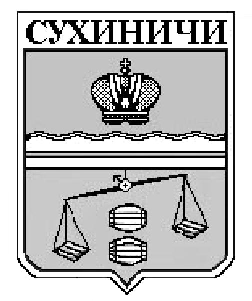    КАЛУЖСКАЯ ОБЛАСТЬ                                        СУХИНИЧСКИЙ РАЙОН                                     СЕЛЬСКАЯ ДУМА      СЕЛЬСКОГО ПОСЕЛЕНИЯ     «Село Стрельна»РЕШЕНИЕОт  22 июня 2015 года                                                                    №  315Об утверждении Правил благоустройстваи содержания территорий сельскогопоселения «Село Стрельна» Руководствуясь Федеральным законом от 06.10.2003 N 131-ФЗ "Об общих принципах организации местного самоуправления в Российской Федерации", Уставом СП «Село Стрельна»,   сельская  Дума СП  «Село Стрельна», РЕШИЛА: 1. Утвердить Правила благоустройства и содержания территорий сельского поселения «Село Стрельна» (приложение N 1).2. Решение Сельской Думы сельского поселения  «Село Стрельна» от  26.02.2014года  N 238 "Об утверждении правил санитарного содержания и благоустройства территории сельского поселения «Село Стрельна» признать утратившим силу.       3. Настоящее Решение вступает в силу после его официального обнародования.4. Контроль за исполнением настоящего Решения возложить на администрацию СП «Село Стрельна».Глава  сельского поселения«Село Стрельна»                                                             В.Н. Ларькина                                                                Приложение N 1к Решению сельской Думысельского поселения«Село Стрельна»от 22.06.2015 г. N 315ПРАВИЛАБЛАГОУСТРОЙСТВА И СОДЕРЖАНИЯ ТЕРРИТОРИЙ СЕЛЬСКОГО ПОСЕЛЕНИЯ«Село Стрельна»1. Общие положения1.1. Правила благоустройства и озеленения территории СП «Село Стрельна» (далее - Правила) предусматривают улучшение уровня благоустройства, соблюдения чистоты и санитарного состояния, а также установление единого порядка в решении условий содержания территории муниципального образования и расположенных на ней объектов.1.2. Частные предприниматели, предприятия и учреждения независимо от их ведомственного подчинения и формы собственности, а также индивидуальные владельцы жилых домов и других строений обязаны содержать в образцовом порядке все относящиеся к ним элементы благоустройства и закрепленные территории.1.3. Руководители предприятий, учреждений, организаций независимо от их правового статуса, в собственности (аренде, на обслуживании) которых находятся земельные участки, здания, сооружения и транспортные средства, а также граждане - владельцы, собственники, арендаторы или пользователи земельных участков, зданий, сооружений и транспортных средств, должностные лица ремонтно-эксплуатационных предприятий, предприятий жилищно-коммунального хозяйства и других предприятий, деятельность которых связана со строительством, ремонтом, обслуживанием и использованием территорий, зданий, сооружений, инженерных сетей и коммуникаций, независимо от форм собственности в соответствии с действующим законодательством обязаны обеспечить:1.3.1. Выполнение работ по строительству и ремонту, реконструкции зданий, сооружений, дорог, тротуаров, содержанию дворовых территорий, объектов архитектурно-художественного формирования сельского дизайна и благоустройства.1.3.2. Содержание строительных площадок при строительстве новых, а также расширении и реконструкции действующих зданий и сооружений.1.3.3. Исключение случаев самовольного использования территории без наличия правоустанавливающих документов и согласования с органами местного самоуправления на переоборудование гражданами и организациями балконов и лоджий, самовольное разрытие территорий, строительство сараев, гаражей, штакетных и других ограждений, расклейку объявлений, размещение реклам, информационных и справочных стендов, вывесок, газосветных установок, афиш, все виды работ, связанных с разрытием при прокладке, переустройстве и ремонте подземных сооружений, с установкой лесов, заборов, ограждений.1.3.4. Размещение на улицах муниципального образования мелкооптовой розничной торговли (установка лотков, (киосков), стендов, малых архитектурных форм по действующим типовым проектам и в местах по согласованию с полномочными органами.1.3.5. Содержание и своевременный ремонт дорог, дорожных покрытий тротуаров, бордюров, ограждений, пандусов, других дорожных сооружений; регулярную уборку закрепленной уличной, дворовой, внутриквартальной и другой территории от мусора, снега, скоплений дождевых и талых вод, технических и технологических загрязнений, удаление обледенений.1.3.6. Содержание магистральных дорог, внутриквартальных, дворовых и придомовых территорий в соответствии с Нормами и правилами технической эксплуатации жилищного фонда (утверждены постановлением Госстроя N 170 от 27.09.2003).1.3.7. Своевременную замену пришедших в негодность и ремонт поврежденных элементов конструкций зданий, сооружений и строений, малых архитектурных форм, элементов благоустройства территории, уличных и дворовых светильников, освещения входов в подъезды, домовых номерных знаков и их подсветки, разбитых урн, сломанных скамеек, оборудования детских площадок и мест отдыха, восстановление зеленых насаждений.1.3.8. Содержание в чистоте и исправном состоянии входов, цоколей, витрин, витражей, иллюминации, выставок, объектов внешней рекламы и информации, телевизионных антенных устройств, объектов монументально-декоративного искусства, а также киосков, павильонов, таксофонов, урн, скамеек, цветочных ваз, объектов мелкорозничной торговли и прилегающих к ним территорий.1.3.9. Хранение бытового мусора и пищевых отходов до его вывоза в мусоросборных контейнерах, установленных на асфальтированных или бетонированных площадках. Складирование металлолома, тары, строительных, других материалов и оборудования не допускается. Своевременный вывоз твердых бытовых отходов, не допуская сжигания горючих остатков в черте поселка.1.3.10. Сохранность зеленых насаждений, проведение агротехнических мероприятий по уходу за деревьями, кустарниками, газонами и цветниками, своевременное восстановление насаждений в местах их повреждений.1.3.11. Недопустимость откачки воды на проезжую часть дорог, тротуары, газоны, кроме аварийных ситуаций, складирование деталей, конструкций и строительных материалов на дорогах, тротуарах, в кюветах, на газонах, выездах на тротуары и пешеходные дорожки; организации свалок грунта, мусора, снега в местах, не установленных администрацией поселка; приготовление бетонных и других строительных растворов на дорожных покрытиях и тротуарах.1.3.12. Хранение личного автотранспорта и иных средств передвижения на дворовых и внутриквартальных территориях в отведенных для них местах стоянок с обязательной своевременной уборкой этих мест; содержание служебного и грузового частного автотранспорта в гаражах и на автостоянках, не допуская их хранения на дворовых и внутриквартальных территориях.1.3.13. Перевозку мусора, летучих и распыляющихся веществ способом, не приводящим к загрязнению территории и окружающей среды.1.3.14. Исключение случаев выноса грязи на колесах транспортных средств и иных средств передвижения, включая общественный транспорт; недопущение мытья транспортных средств и иных загрязняющих среду крупногабаритных устройств на улицах, дворовых и внутриквартальных территориях, на берегах рек и других водоемов.1.3.15. Установку на всех улицах, в садах, парках, скверах, на вокзалах, в Домах культуры, магазинах, салонах, ателье, парикмахерских, в других предприятиях и учреждениях культуры, торговли и бытового обслуживания урн. Очистка урн должна производиться систематически по мере загрязнения, но не реже чем один раз в сутки.1.3.16. Устройство твердого покрытия территории рынка, устройство стоянок для транспортных средств, прибывающих на рынок, подведение канализации и водопровода, содержание и дезинфекцию территории рынка.1.3.17. Содержание территорий кладбищ, недопустимость хранения мусора на территории кладбищ более семи дней, загромождения и засорения территории металлическим ломом, строительными и бытовыми отходами и другими материалами.2. Основные понятия2.1. Благоустройство - комплекс работ и мероприятий, направленных на создание благоприятных и здоровых условий жизни и досуга населения в границах муниципального образования.2.2. Объекты благоустройства - элементы жизнедеятельности населения на территории муниципального образования, объекты естественного или искусственного происхождения, предназначенные для осуществления производственной, хозяйственной и предпринимательской деятельности, удовлетворения социальных, бытовых, гигиенических, культурных, оздоровительных, информационных и иных потребностей населения.2.3. Владелец объекта благоустройства - лицо, которому в соответствии с законодательством объект благоустройства принадлежит на соответствующем праве (собственность, право хозяйственного ведения, право постоянного (бессрочного) пользования, аренды и т.д.).2.4. Содержание объекта благоустройства - обеспечение чистоты, надлежащего состояния и безопасности объекта благоустройства.2.5. Территория предприятий, организаций, учреждений и иных хозяйствующих субъектов - часть территории муниципального образования, имеющая площадь, границы, местоположение, правовой статус и другие характеристики, отраженные в Государственном земельном кадастре поселка, переданная (закрепленная) целевым назначением юридическим или физическим лицам на правах, предусмотренных законодательством.2.6. Прилегающая территория - территория, непосредственно примыкающая к границам землеотвода здания, сооружения, ограждения, строительной площадке, объектам торговли, рекламы и иным объектам, находящимся в собственности, владении, аренде, в ведении у юридических или физических лиц.2.7. Адресные реквизиты - указатели, устанавливаемые на объектах адресации, содержащие информацию о номере здания или сооружения, наименовании улицы, переулка, площади, сквера, бульвара, шоссе.2.8. Мусор - любые отходы производства и потребления, включая остатки сырья, материалов, полуфабрикатов, иных изделий или продуктов, которые образовались в процессе производства или потребления, а также товары (продукция), утратившие свои потребительские свойства.2.9. Твердые бытовые отходы (ТБО) - мелкие бытовые отходы потребления.2.10. Крупногабаритный мусор (КГМ) - отходы потребления и хозяйственной деятельности (бытовая техника, мебель и др.), утратившие свои потребительские свойства и по габаритам не помещающиеся в стандартные контейнеры вместимостью 0,75 куб. м.2.11. Оборудование для сбора и хранения мусора, отходов производства и потребления - контейнеры, заглубленные контейнеры, бункеры-накопители, урны.2.12. Бункер-накопитель - стандартная емкость для сбора КГМ объемом более 5,0 куб. м. Контейнер - стандартная емкость для сбора ТБО объемом 0,7 - 0,8 куб. м. Заглубленный контейнер - стандартная емкость для сбора ТБО объемом более 4,0 куб. м.2.13. Контейнерная (бункерная) площадка для установки мусоросборников - специально оборудованная площадка для сбора и временного хранения ТБО и КГМ с установкой необходимого и расчетного количества контейнеров под ТБО.2.14. Санитарная очистка территории - зачистка территорий, сбор, вывоз и утилизация (обезвреживание) твердых бытовых отходов (ТБО) и крупногабаритного мусора (КГМ) на полигоны.2.15. Сбор ТБО (КГМ) - комплекс мероприятий, связанных с очисткой рабочими контейнерных площадок, заполнение контейнеров. Сбор КГМ - мероприятия по складированию КГМ на территории контейнерной площадки (при отсутствии бункера-накопителя) либо загрузка дворниками или рабочими комплексной уборки бункеров-накопителей собранного с территории КГМ.2.16. Вывоз ТБО (КГМ) - выгрузка ТБО из контейнеров (загрузка бункеров-накопителей с КГМ) в спецтранспорт, транспортировка их с мест сбора мусора на лицензированный объект утилизации (полигоны захоронения и т.д.).2.17. Договор на вывоз ТБО (КГМ) - письменное соглашение, имеющее юридическую силу, заключенное между заказчиком и подрядной мусоровывозящей организацией на вывоз ТБО (КГМ).2.18. График вывоза ТБО - составная часть договора на вывоз ТБО (КГМ) с указанием места (адреса), объема и времени вывоза.2.19. Срыв графика вывоза ТБО - несоблюдение маршрутного, почасового графика вывоза ТБО сроком более 6 часов.2.20. Навал мусора - скопление ТБО и КГМ, возникшее в результате самовольного сброса, по объему, не превышающему одного куб. м, на контейнерной площадке или на любой другой территории.2.21. Очаговый навал мусора - скопление ТБО, КГМ, возникшее в результате самовольного сброса, по объему до 30 куб. м на территории площадью до 50 кв. м.2.22. Несанкционированная свалка мусора - самовольный (несанкционированный) сброс (размещение) или складирование ТБО, КГМ, отходов производства и строительства, другого мусора, образованного в процессе деятельности юридических или физических лиц, на площади свыше 50 кв. м и объемом свыше 30 куб. м.2.23. Утилизация (обезвреживание) мусора и отходов - специальная обработка мусора (брикетирование, термообработка, превращение в остекленные гранулы путем сжигания мусора, захоронение на полигонах и т.п.), с целью превращения его в инертный (нейтральный) вид, не оказывающий вредного влияния на экологию.2.24. Дорога - проезжая часть, предполагающая наличие осевых, резервных полос и знаков регулирования движения транспорта.2.25. Тротуар - пешеходная зона, имеющая асфальтобетонное или другое покрытие, вдоль улиц и проездов шириной не менее 1,5 метра.2.26. Газон - коротко и ровно постриженная трава в садах, скверах, жилых зонах и т.д.2.27. Сквер - озелененная территория общего пользования небольшого размера, являющаяся элементом оформления площади, общественного центра, магистрали, используемая для кратковременного отдыха и пешеходного транзитного движения.2.28. Парк - озелененная территория общего пользования, характеризующаяся наличием функционального зонирования и предназначенная для продолжительного отдыха.2.29. Зеленые насаждения - это совокупность древесно-кустарниковой и травянистой растительности естественного и искусственного происхождения (включая парки, бульвары, скверы, сады, газоны, цветники, а также отдельно стоящие деревья и кустарники).2.30. Уход за зелеными насаждениями - система мероприятий, направленных на выращивание устойчивых, высокодекоративных сельских насаждений.2.31. Озелененные территории - участки земли, на которых располагаются растительность естественного происхождения, искусственно созданные садово-парковые комплексы и объекты, бульвары, скверы, газоны, цветники, малозастроенная территория жилого, общественного, делового, коммунального, производственного назначения.2.32. Охрана зеленых насаждений - система правовых, организационных и экономических мер, направленных на создание, сохранение и восстановление зеленых насаждений, озелененных территорий.2.33. Повреждение зеленых насаждений - причинение вреда кроне, стволу, ветвям древесно-кустарниковых растений, их корневой системе, повреждение надземной части и корневой системы травянистых растений, не влекущее прекращения роста. Повреждением является механическое повреждение ветвей, корневой системы, нарушение целостности коры, нарушение целостности живого надпочвенного покрова, загрязнение зеленых насаждений либо почвы в корневой зоне вредными веществами, поджог и иное причинение вреда.2.34. Уничтожение зеленых насаждений - повреждение зеленых насаждений, повлекшее прекращение роста.2.35. Внутриквартальный проезд - дорога, примыкающая к проезжим частям жилых и магистральных улиц, разворотным площадкам.2.36. Улица - комплекс сооружений в виде проезжей части, тротуаров, газонов и других элементов благоустройства.2.37. Пешеходная дорожка - дорога, предназначенная для пропуска пешеходов.2.38. Площадь характеризуется большой территорией, расположенной в центре населенного пункта, на пересечении нескольких дорог и улиц, имеет твердое покрытие (асфальтобетонное, плитка и т.д.) и предполагает наличие разнообразных архитектурных форм, мемориального комплекса, является местом отдыха, проведения массовых мероприятий.2.39. Содержание дорог - комплекс работ, в результате которых поддерживается транспортно-эксплуатационное состояние дороги, дорожных сооружений, полосы отвода, элементов обустройства дороги, организации и безопасности движения, отвечающих требованиям ГОСТа Р50597-93 "Автомобильные дороги и улицы. Требования к эксплуатационному состоянию, допустимому по условиям обеспечения безопасности дорожного движения".2.40. Подтопление - затопление водой или иными жидкостями участка территории, дороги населенного пункта, вызванное природными явлениями, неисправной работой инженерных коммуникаций, просадкой или дефектами твердого покрытия дорог и тротуаров, а также производственной, хозяйственной или предпринимательской деятельностью человека.2.41. Брошенный автотранспорт - транспортное средство, от которого собственник в установленном порядке отказался, не имеющее собственника, собственник которого неизвестен. Справку о принадлежности транспортного средства (наличии или отсутствии собственника) представляют органы ГИБДД ОВД Сухиничского района.2.42. Металлический тент типа "ракушка" или "пенал" - нестационарный объект движимого имущества, принадлежащий юридическому или физическому лицу, предназначенный для укрытия автотранспортного средства, размещаемый на территории муниципального образования без проведения подготовительных работ капитального характера в соответствии с порядком, определенным действующими нормативно-правовыми актами.2.43. Микрорайон (квартал) - структурный элемент жилой застройки площадью 10 - 60 га, но не более 80 га, не расчлененный магистральными улицами и дорогами, в пределах которого размещаются учреждения и предприятия повседневного пользования с радиусом обслуживания не более 500 м (кроме школ и детских дошкольных учреждений); границами, как правило, являются магистральные или жилые улицы, проезды, пешеходные пути, естественные рубежи.2.44. Земляные работы - ремонтные, дорожные и иные работы, связанные со вскрытием грунта при прокладке, ремонте и обслуживании подземных, наземных и надземных инженерных сетей и коммуникаций, с устройством открытых бытовых водоотводов, сооружением или ремонтом некапитальных сооружений (строений), установкой различных наземных объектов.2.45. Инженерные коммуникации - наземные, надземные и подземные коммуникации, включающие в себя сети, трассы водо-, тепло-, газо- и электроснабжения, канализации, ливневой канализации, водостоков и водоприемников, а также другие коммуникации и связанные с ними наземные, надземные и подземные объекты (сооружения) и элементы (ограждения, защитные кожухи, опоры трубопроводов, крышки люков колодцев и оголовков, дождеприемных и вентиляционных решеток, различного вспомогательного оборудования и агрегатов, уличные водоразборные колонки).2.46. Конструктивные и внешние элементы фасадов зданий - балконы, лоджии, витрины, козырьки, карнизы, навесы, водосточные трубы, лепные архитектурные детали, закрепленное на фасаде оборудование (наружные антенные устройства и радиоэлектронные средства, кондиционеры), флагштоки, наружные лестницы, ограждение и защитные решетки, окна, ставни, пристроенные к фасаду элементы (входы, спуски в подвалы, оконные приямки), отмостки для отвода дождевых и талых вод, входные двери и окна.2.47. Произведения монументально-декоративного искусства - цветочницы, вазоны, памятные доски, скульптуры, стелы, обелиски, декоративные ограды, фонтаны и другие подобные объекты.2.48. Смет - мусор, состоящий, как правило, из песка, листвы от уборки территорий.2.49. Смотровой колодец - сооружение на подземных инженерных сетях и коммуникациях, предназначенное для обследования и ремонта соответствующих сетей и коммуникаций.2.50. Твердое покрытие - покрытие, выполняемое из асфальта, бетона, природного камня и других искусственных и природных материалов.2.51. Устройства наружного освещения - приборы наружного освещения, включая приборы декоративного светового и праздничного оформления объектов, устанавливаемые на улицах, площадях, стенах, перекрытиях зданий и сооружений, парапетах, ограждениях мостов, на металлических, железобетонных и других конструкциях зданий и сооружений и в иных местах общественного пользования.2.52. Объекты поселковой информации - объектами поселковой информации являются конструкции, установленные на территории СП «Село Стрельна» в целях ориентирования и справочного обслуживания жителей и гостей поселения при перемещении по территории, информирования населения о событиях жизни поселений, работе органов исполнительной власти.Объекты поселковой информации подразделяются на следующие виды:- информационные указатели;- справочные электронные терминалы;- вывески органов муниципальной власти;- стенды (информационные конструкции) с информацией о проведении строительных, дорожных, аварийных и других видов работ, распространяемой в целях безопасности и информирования населения;- праздничное оформление населенных пунктов, размещаемое по тематическим планам в соответствии постановлениями и распоряжениями органов местного самоуправления.Оформление разрешительной документации на установку и эксплуатацию объектов поселковой информации не требуется, требуется согласование внешнего вида вышеперечисленных конструкций с администрацией поселения.2.53. Объектами информационного оформления предприятий и организаций по обслуживанию населения являются вывеска, настенное панно, кронштейны и другие объекты, установленные на внешних стенах зданий и сооружений на территории, в местах их нахождения в целях информирования потребности о товарах и услугах.Объекты информационного оформления данного вида подразделяются на следующие виды:- вывески;- информационное оформление (информационные конструкции);модель или проект вывески согласовываются с администрацией поселения на предмет соответствия их рассмотрения модели или проекта не более 1 месяца со дня регистрации материалов и соответствующего обращения в администрацию поселения.После согласования модели или проекта информации администрация сельского поселения «Село Стрельна» выдает заявителю соответственное разрешение.3. Порядок закрепления территорий с целью их санитарногосодержания и благоустройства3.1. Благоустройству в сельском поселении  «Село Стрельна»подлежат:3.1.1. Участки территорий общего пользования, занятые улицами, дорогами, инженерными коммуникациями, скверами, водоемами, иные земельные участки, предназначенные для удовлетворения нужд населения;участки территорий, используемые под застройку жилыми, культурно-бытовыми и иными строениями, сооружениями, в том числе временными, внешний вид этих строений и сооружений, фасады зданий и сооружений, элементы художественного оформления зданий и сооружений, отнесенных к объектам культурного наследия либо являющихся результатом реализации авторского оригинального проекта, в том числе элементы архитектурно-художественной подсветки, витрины, места размещения рекламы и иной информации;участки особо охраняемых природных территорий, в том числе природного, оздоровительного, рекреационного и историко-культурного наследия;участки территорий и коммунально-складской застройки, используемые или предназначенные для размещения коммунально-складских и иных производственных объектов;участки территорий, используемые в качестве полигона для захоронения бытовых отходов;участки территорий, используемые для размещения кладбищ, сооружений инженерной защиты;участки территорий, занятых лесами.3.1.2. Расположенные на участках территорий, перечисленных в пункте 3.1.1 настоящей статьи, объекты, в том числе:- зеленые насаждения искусственного и естественного происхождения;- инженерные сети и сооружения в области внешнего состояния и соблюдения чистоты и порядка;- оборудование для сбора мусора или отходов производства и потребления;- павильоны остановок общественного транспорта, объекты дорожного сервиса, уличной торговли (павильоны, киоски, ларьки, палатки, торговые ряды), иные некапитальные и временные объекты;- средства размещения информации - конструкции, сооружения, технические приспособления и другие носители, предназначенные для распространения информации;- уличная мебель, скамьи, беседки, объекты оборудования детских, спортивных и спортивно-игровых площадок;- уличные общественные туалеты;- устройства, обеспечивающие доступ маломобильных групп населения к объектам инфраструктуры;- фасады зданий, строений, сооружений, конструктивные и внешние элементы фасадов в части их внешнего состояния;- фонтаны, произведения монументально-декоративного искусства и малые архитектурные формы (цветочницы, вазоны), декоративные ограды, архитектурные элементы мемориальных комплексов, памятные доски;- объекты культурного наследия;- элементы праздничного оформления, устройства наружного освещения, уличные и информационно-коммуникационные указатели;- подземные и надземные переходы.3.2. Содержание и уборку объектов благоустройства обязаны осуществлять физические и юридические лица, которым объекты благоустройства и (или) земельные участки, на которых они расположены, принадлежат на соответствующем праве, в объеме, предусмотренном действующим законодательством и настоящими Правилами, самостоятельно или посредством привлечения иных лиц и организаций за счет собственных средств.3.3. Органы местного самоуправления за счет средств соответствующего бюджета обеспечивают:а) содержание (уборку и ремонт) проезжей части улиц, площадей, скверов, парков, остановок транспорта общего пользования, пешеходных территорий и иных территорий, за исключением территорий, уборку которых обязаны обеспечивать юридические и физические лица в соответствии с действующим законодательством и настоящими Правилами;б) содержание объектов благоустройства, являющихся собственностью муниципального образования, а также иных объектов благоустройства, находящихся на территории муниципального образования, до определения их принадлежности и оформления права собственности;в) ликвидацию стихийных свалок;г) проведение иных мероприятий по благоустройству и озеленению в соответствии с законодательством и настоящими Правилами.3.4. Юридические и физические лица обязаны обеспечивать уборку земельного участка, принадлежащего им на соответствующем праве, и прилегающей к нему территории. Исключение составляют собственники помещений в многоквартирных домах, которые обязаны обеспечивать уборку земельного участка, на котором расположен многоквартирный дом и границы которого определены на основании данных государственного кадастрового учета.3.5. В случае если земельный участок не оформлен надлежащим образом, владельцы объектов благоустройства обязаны обеспечивать уборку территории, прилегающей непосредственно к объекту благоустройства, в порядке, установленном настоящими Правилами.3.6. В случае совпадения границ прилегающих территорий и иных случаях, не урегулированных настоящими Правилами, конкретные границы прилегающих территорий определяются органами местного самоуправления путем составления схематических карт прилегающей территории (далее - схемы прилегающих территорий). Схемы прилегающих территорий должны быть согласованы с владельцем объекта благоустройства, а также владельцами соседних объектов благоустройства и земельных участков с расположенными на них объектами благоустройства, прилегающая территория которых граничит с территорией, указанной на схеме. Схемы прилегающих территорий составляются в трех экземплярах. Один экземпляр схемы прилегающей территории передается владельцу объекта благоустройства, второй находится в органе местного самоуправления, третий передается в орган исполнительной власти Калужской области, уполномоченный в сфере административно-технического контроля.3.7. Жители сельского поселения могут принимать участие в проведении мероприятий по благоустройству в порядке, установленном законодательством.3.8. Границы территорий, подлежащих благоустройству с целью их санитарного содержания, закрепляются следующим образом:3.8.1. Внутридворовые территории микрорайонов многоэтажной застройки в целом закрепляются за жилищно-коммунальными предприятиями (управляющими и обслуживающими организациями), ТСЖ, обслуживающими данный жилищный фонд.3.8.2. Территории отдельно стоящих жилых домов - в пределах 10 метров от жилого дома (со стороны улицы - до проезжей части дороги) при отсутствии соседних землепользователей.3.8.3. За учреждениями соцсферы (школы, дошкольные учреждения, учреждения культуры, здравоохранения, физкультуры и спорта) закрепляются участки в пределах землеотвода, а также прилегающие территории шириной 15 метров (со стороны улицы - до проезжей части дороги) при отсутствии соседних землепользователей.За уборку и содержание территорий учреждений социальной сферы, расположенных во встроенных зданиях, несут ответственность предприятия, в ведении которых находятся данные строения.3.8.4. За предприятиями промышленности, торговли и общественного питания, транспорта, заправочными станциями - участки в пределах землеотвода, а также прилегающая территория шириной 15 м (со стороны улицы - до проезжей части дороги) при отсутствии соседних землепользователей.3.8.5. За частными домовладениями (домовладельцами) - участки в границах землеотвода, а также прилегающая территория шириной 10 м (со стороны улицы - до проезжей части дороги) при отсутствии соседних землепользователей.3.8.6. За предприятиями мелкорозничной торговли (ларьки, киоски, павильоны, летние кафе и другие объекты временной уличной торговли) - земельные участки в пределах 10 метров от торговой точки (со стороны улицы - до проезжей части дороги).3.8.7. За рынками, предприятиями торговли и общественного питания, заправочными станциями, расположенными на автомагистралях, - участки в пределах землеотвода и прилегающей территории шириной не менее 15 м при отсутствии соседних землепользователей.3.8.8. За гаражными кооперативами - земельные участки в пределах землеотвода и 20-метровой прилегающей территории (со стороны улицы - до проезжей части дороги).3.8.9. За садовыми товариществами и дачными кооперативами - земельные участки в пределах землеотвода и 10-метровой прилегающей территории.3.8.10. Территории отдельно стоящих производственных сооружений коммунального назначения (ЦТП, котельные, энергослужбы, газовые службы, воздушные трубопроводы и т.п.) - за организациями, в ведении которых они находятся, в пределах 15 м от стен сооружения или ограждения участка.3.8.11. Кладбище - за организацией, осуществляющей обслуживание объекта, в пределах землеотвода и 10-метровой прилегающей территории (со стороны улицы - до проезжей части дороги).3.8.12. Контейнерные площадки и прилегающая территория в радиусе 10 метров - за организациями, занимающимися вывозом мусора.3.9. Ответственность за организацию и производство уборочных работ возлагается:3.9.1. По тротуарам:- расположенным вдоль улиц и проездов или отделенным от проезжей части газоном и не имеющим непосредственного выхода из подъездов жилых зданий, - на предприятия, отвечающие за уборку проезжей части;- имеющим непосредственные выходы из подъездов жилых зданий, а также дворовым территориям, въездам во дворы, пешеходным дорожкам, расположенным на территории домовладений, - на предприятия, в ведении или в управлении которых находится данное домовладение;- находящимся на мостах, путепроводах, эстакадах, а также техническим тротуарам, примыкающим к инженерным сооружениям и лестничным сходам, - на предприятия, на балансе которых находятся инженерные сооружения.3.9.2. За уборку и содержание проезжей части по всей ширине дорог, улиц и проездов, остановок общественного транспорта, эстакад, разворотных площадок на конечных станциях общественного транспорта - на предприятия, с которыми администрацией сельского поселения «Село Стрельна» заключен контракт на механизированную уборку улиц.3.9.3. По общесельским объектам озеленения (парки, скверы, зоны отдыха, газоны вдоль проезжей части дорог, зеленые зоны распределительных полос, водоохранные зоны вдоль рек) - на специализированные организации, в ведении которых находятся данные объекты озеленения или за которыми они закреплены нормативно-правовыми актами либо с которыми администрацией сельского поселения заключены контракты на их обслуживание.3.9.4. За уборку территорий, прилегающих к надземным пешеходным переходам, на расстоянии 25 м по периметру наземной части перехода - на предприятия, на балансе которых они находятся.3.9.5. За ручную уборку территорий, прилегающих к отдельно стоящим объектам рекламы, в радиусе 15 м от рекламных конструкций - на рекламораспространителей и организации, осуществляющие уборку за счет рекламодателей.3.9.6. За уборку и содержание длительное время не используемых и не осваиваемых территорий, территорий после сноса строений - на балансодержателей объектов, или пользователей данной территории, или на организации-заказчики, которым отведена данная территория, подрядные организации, выполняющие работы по сносу строений.3.9.7. За уборку, благоустройство, поддержание чистоты территорий автомоечных постов, автостоянок в пределах землеотвода и полосы шириной 10 м, прилегающей к землеотводу, - на владельцев объектов.3.9.8. За ручную уборку территорий вокруг мачт и опор наружного освещения, расположенных на тротуарах и в зеленых зонах, - на предприятия, в ведении которых находятся данные территории.3.9.9. Ответственность за содержание ограждений возлагается на предприятия и организации, в собственности или в хозяйственном ведении которых находятся ограждения.3.9.10. За уборку посадочных площадок сельского пассажирского транспорта - на предприятия, производящие уборку проезжей части.3.9.11. За уборку прилегающей территории вокруг металлических тентов типа "ракушка" и "пенал" в радиусе 5 метров несет ответственность владелец тента.3.9.12. За вывоз бытового мусора, снега с прилегающей территории торговых предприятий, автостоянок, гаражей, платных парковок и т.п. - на балансодержателей, владельцев и должностных лиц, эксплуатирующих данные объекты.3.10. В случае если в одном здании располагаются пользователи или несколько пользователей (арендаторов), ответственность за санитарное содержание территории возлагается на собственника здания либо его уполномоченного представителя. Разграничение зон ответственности в данном случае может определяться также договором аренды или договором, подписанным всеми пользователями здания.3.11. Если на одной территории находится несколько пользователей, границы уборки определяются соглашением между пользователями.3.12. Содержание территорий, временно не закрепленных правовыми актами, возлагается на организацию, с которой заключен контракт на выполнение муниципального заказа.4. Требования по содержанию предприятиями, организациямии частными домовладельцами территорий сельского поселения «Село Стрельна»4.1. Во всех общественных местах: на улицах, в парках, скверах, на дворах, во внутриквартальных проездах, на автозаправочных станциях, автостоянках, рынках, объектах торговли и общественного питания, бытового и коммунального обслуживания, в других местах массового посещения людей и прилегающих к ним территорий должны соблюдаться чистота и порядок.4.2. Юридические, должностные лица и граждане должны соблюдать чистоту и поддерживать порядок на всей территории поселка.4.3. Домовладельцы обязаны обеспечивать надлежащее содержание территорий домовладений, находящихся в их собственности либо пользовании, а также прилегающей территории, закрепленной в соответствии с п. 3.8 настоящих Правил.4.4. Руководители предприятий, учреждений, организаций обязаны следить за содержанием в чистоте и порядке занимаемой площади, а также прилегающей территории, закрепленной в соответствии с п. 3.8 настоящих Правил.4.5. Уборка объектов, территорию которых невозможно убирать механизированным способом (из-за недостаточной ширины или сложной конфигурации), должна производиться вручную (прилотковая зона).4.6. При проведении строительных, ремонтных и земляных работ во дворовых территориях согласовывать их проведение, а также установку любого оборудования и объектов с муниципальными жилищными предприятиями, отвечающими за санитарное содержание данной территории.4.7. Запрещается сжигание мусора, листвы, тары, производственных отходов, разведение костров на внутренних территориях предприятий, строительных площадках, в частных домовладениях и других местах, не отведенных для этих целей.4.8. Сброс поверхностных вод с территории предприятий в водные объекты осуществляется только при наличии разрешения на сброс загрязняющих веществ в природную среду, выданного специально уполномоченными органами. Сброс неочищенных вод в водоемы запрещен.4.9. Стоянка и размещение транспортных средств, хранение и отстой личного автотранспорта на дворовых и внутриквартальных территориях допускаются в один ряд на расстоянии не менее 10 метров от жилых домов и должны обеспечить беспрепятственное продвижение уборочной и специальной техники.Хранение и отстой грузового автотранспорта, в т.ч. частного, допускается только в гаражах, на автостоянках или автобазах. Владельцам личного автотранспорта в зимнее время запрещается использовать на долговременное хранение проезжую часть улиц и проездов города. Запрещается мойка, чистка автотранспортных средств, колясок, стирка белья около водоразборных колонок и в открытых водоемах на территории муниципального образования, за исключением специально отведенных мест.4.10. Запрещается перевозка грунта, мусора, сыпучих строительных материалов, легкой тары, листвы, спила деревьев без покрытия брезентом или другим материалом, исключающим загрязнение дорог.4.11. Владельцы накопительных объектов (автостоянки, гаражи, складские подсобные сооружения, объекты торговли и сферы услуг и т.д.) обязаны осуществлять санитарную очистку и вывоз мусора со своих территорий, заключив договоры со специализированными предприятиями.4.12. Содержание в чистоте и исправном состоянии подъездных путей к предприятиям и организациям, строительным площадкам, а также к микрорайонам жилищного фонда является обязанностью соответствующих предприятий.4.13. Для предотвращения засорения площадей и улиц, в скверах и парках, на рынках, у предприятий, организаций, магазинов, киосков, у входов в административные и общественные здания, помещения, объекты сферы услуг, на остановках городского транспорта и в других местах юридическими лицами и индивидуальными предпринимателями, в ведении которых находятся указанные объекты, должны быть установлены урны емкостью не менее 30 литров.Очистка урн должна производиться по мере их заполнения, но не реже одного раза в сутки в местах массового движения и большого скопления граждан.Места размещения урн на территории поселка определяются администрацией сельского поселения «Село Стрельна» в зависимости от интенсивности использования территорий.4.14. Профилактическое обследование смотровых и дождеприемных колодцев ливневой канализации (водосточной сети) и их очистка производятся организациями, у которых эти сооружения находятся на балансе, по утвержденным графикам, но не реже одного раза в месяц. Во избежание засорения ливневой канализации запрещается сброс смета и мусора в дождеприемные колодцы.Решетки дождеприемных колодцев должны постоянно находиться в очищенном состоянии. Не допускается засорение, заиливание решеток и колодцев, ограничивающее их пропускную способность.В случае обильных осадков при возникновении подтоплений на проезжей части дорог ликвидация подтоплений производится силами балансодержателя.При возникновении подтоплений, вызванных сбросом воды (откачка воды из котлованов, аварийная ситуация на трубопроводах и т.д.), ответственность за ликвидацию подтоплений возлагается на организацию, допустившую нарушение (в зимних условиях - скол и вывоз льда).4.15. Строительство и эксплуатация частных домовладений не должны нарушать функционирование системы водоотводных канав на прилегающей территории, не допускаются их засыпка и засорение. Во избежание подтопления территорий собственники частных домовладений должны обеспечить водоотведение поверхностного стока по прилегающей территории.4.16. Ртутьсодержащие осветительные приборы (отработанные и брак) должны храниться в герметической таре в отведенных для этих целей помещениях и вывозиться на специализированные предприятия для их демеркуризации.4.17. Запрещается выгул домашних животных (собак, кошек и др.) вблизи детских, игровых, школьных площадок, на газонах, бульварах, в скверах, парках, в местах массового скопления населения.4.18. Уборка территорий частных домовладений:4.18.1. В соответствии с действующими законодательными и нормативными актами обязанности по поддержанию чистоты на территории частных домовладений возлагаются на граждан, которые являются пользователями или собственниками земельных участков и права которых оформлены в установленном законом порядке.4.18.2. Пользователь или собственник частного домовладения обязан обеспечивать своевременную уборку территорий домовладений, а также сбор ТБО и КГМ в специальные мусоросборники (контейнеры либо бункеры), заключить договор со специализированной организацией на вывоз и утилизацию бытовых отходов и своевременно оплачивать оказанные услуги.4.18.3. Домовладельцы обязаны самостоятельно определять место установки личных мусоросборников, обеспечивать их надлежащее содержание.4.18.4. В местах массовой застройки частным малоэтажным жильем могут оборудоваться общие площадки для установки контейнеров или бункеров-накопителей. Размещение таких площадок и контейнеров, их санитарное содержание производятся частными домовладельцами или организацией, в хозяйственном ведении которых они находятся. Вывоз ТБО с бункерных и контейнерных площадок осуществляет организация, с которой заключены договоры на вывоз мусора.4.18.5. Отсутствие оформленного договора или несвоевременная оплата услуг по вывозу мусора может служить основанием для приостановки вывоза.4.18.6. В случае необоснованного отказа от заключения договора на оказание услуг и возникновения по этой причине ущерба окружающей среде, нарушения санитарных правил и норм, а также настоящих Правил на нарушителя уполномоченной организацией возлагается возмещение причиненного ущерба.Ущерб окружающей среде рассчитывается и возмещается согласно федеральному законодательству.4.19. Наружное освещение:4.19.1. Территория сельского поселения «Село Стрельна» подлежит освещению в темное время суток. Количество устройств наружного освещения и расстояние между ними должны обеспечивать уровень освещенности, позволяющий свободную ориентацию человека на отдельном участке территории в темное время суток.Устройства наружного освещения улиц должны поддерживаться в исправном состоянии, не иметь разбитых защитных колпаков, поврежденных конструктивных элементов, опор.4.19.2. Включение наружного освещения улиц, дорог, площадей, территорий микрорайонов производится при снижении уровня естественной освещенности в вечерние сумерки до 20 лк, а отключение - в утренние сумерки при ее повышении до 10 лк по графику (от фотореле).4.19.3. Включение и отключение устройств наружного освещения подъездов жилых домов, территорий объектов соцсферы, систем архитектурно-художественной подсветки производится предприятиями и организациями, в ведении которых находятся эти здания и сооружения, в режиме работы наружного освещения улиц.4.19.4. Освещение на проезжей части должно осуществляться с учетом обеспечения нормирующих величин в соответствии с требованиями СНиП, ПУЭ и других нормативных документов.4.19.5. Процент негорения светильников на улицах не должен превышать 10%, при этом не допускается расположение неработающих светильников подряд, один за другим.4.19.6. Вывоз сбитых опор освещения осуществляется владельцами опор или подрядной организацией в течение суток с момента обнаружения (демонтажа).4.19.7. Включение и отключение уличного освещения на осенне-зимний период, с ноября по март, и на весенне-летний период, с апреля по октябрь, осуществляется согласно утвержденному суточному графику.5. Режим и требования к уборке территорий5.1. Требования по сбору твердых бытовых отходов и содержанию контейнерных площадок для сбора ТБО.5.1.1. Юридические лица, частные домовладельцы, садовые товарищества и иные хозяйствующие субъекты, осуществляющие свою деятельность на территории муниципального образования, обязаны заключать договоры на сбор, хранение и вывоз ТБО и КГМ со специализированными организациями, занимающимися вывозом мусора и имеющими договорные отношения с предприятиями, производящими утилизацию и захоронение отходов, в соответствии с установленными нормами накопления.- по частным домовладениям - собственники домовладений;- по жилому фонду - уполномоченная управляющая или обслуживающая организация, на обслуживании которой находится данный жилой фонд, ТСЖ.5.1.2. Организация сбора ТБО и КГМ:5.1.2.1. Ответственность за сбор ТБО в контейнеры и КГМ, зачистку (уборку) контейнерных площадок возлагается:- по муниципальному жилому фонду - на организацию, занимающуюся сбором и вывозом ТБО и КГМ;- по частному жилому фонду - на организацию, осуществляющую вывоз мусора и заключившую договоры с жителями частного сектора на этот вид услуг;- по остальным территориям, на которых установлены мусоросборники, находящиеся в аренде, собственности, пользовании, - на предприятия, организации, ведомства и иные хозяйствующие субъекты, в ведении которых находятся мусоросборники.5.1.2.2. Производство работ по сбору и вывозу мусора осуществляется уполномоченными организациями СП «Село Стрельна», собственниками и пользователями зданий, строений, сооружений, земельных участков на основании договора со специализированными организациями. Предприятия и организации, осуществляющие хозяйственную и иную деятельность, должны иметь установленные специально уполномоченными органами в области охраны окружающей среды нормативы образования отходов производства и потребления и лимиты на их размещение.5.1.2.3. Складирование отходов на территории предприятия вне специально отведенных мест и превышение разрешенного к временному накоплению количества отходов запрещаются. Временное складирование растительного и иного грунта разрешается только на специально отведенных участках.Запрещается бросать в урны и контейнеры жидкие бытовые отходы, песок, крупногабаритные и строительные материалы, землю, смет, непогашенные угли, тлеющие материалы, отходы горюче-смазочных материалов.5.1.3. Вывоз ТБО и КГМ осуществляется мусоровывозящими организациями в сроки, указанные в графике (приложение к договору на вывоз ТБО и КГМ).Ответственность за соблюдение графика несут мусоровывозящие организации.Контроль за соблюдением графика вывоза и объемов ТБО осуществляют жилищные предприятия или другие организации и предприятия, заключившие эти договоры, а также другие организации, уполномоченные осуществлять контроль в сфере благоустройства.Вывоз отходов осуществляется:- ТБО из жилищного фонда - ежедневно;- КГМ - по мере накопления, но не реже 3 раз в неделю.5.1.4. Контейнеры размещаются (устанавливаются) на специально оборудованных площадках. Места размещения и тип ограждения определяются администрацией сельского поселения «Село Стрельна». Количество площадок, контейнеров и бункеров-накопителей на них должно соответствовать СанПиНу.Запрещается устанавливать контейнеры и бункеры-накопители на проезжей части, тротуарах, газонах, в проходных арках домов.5.1.5. Площадки для установки контейнеров для сбора ТБО должны быть с асфальтовым или бетонным покрытием, уклоном в сторону проезжей части и удобным подъездом спецавтотранспорта. Контейнерная площадка должна иметь с трех сторон ограждение высотой 1,6 м, чтобы не допускать попадания мусора на прилегающую территорию. Допускается изготовление контейнерных площадок закрытого типа по индивидуальным проектам (эскизам), разработанным и согласованным в установленном порядке.5.1.6. Контейнерные площадки должны быть удалены от жилых домов, детских учреждений, спортивных площадок и от мест отдыха населения на расстояние не менее 20 м, но не более 100 м.5.1.7. Контейнерные площадки и места установки бункеров-накопителей должны быть постоянно очищены от бытового и крупногабаритного мусора, содержаться в чистоте и порядке организацией, занимающейся вывозом мусора. Обязанность по уборке мусора, просыпавшегося при выгрузке из контейнеров в мусоровоз или загрузке бункера, возлагается на хозяйствующий субъект, осуществляющий вывоз мусора. Переполнение контейнеров, бункеров-накопителей мусором не допускается.5.1.8. Запрещается самовольная установка контейнеров, бункеров-накопителей без согласования с органами местного самоуправления.5.1.9. Допускается временная установка контейнеров и бункеров-накопителей для сбора строительного мусора вблизи мест производства ремонтных, аварийных работ и работ по уборке территории при отсутствии на указанных территориях оборудованных площадок для установки контейнеров и бункеров-накопителей. Места временной установки контейнеров и бункеров-накопителей должны быть согласованы с собственником, владельцем, пользователем территории.5.1.10. Контейнеры и бункеры-накопители должны быть в технически исправном состоянии (ответственный - организация, в ведении которой они находятся), покрашены и иметь маркировку:- информацию о владельце контейнера или бункера.Замена контейнеров для сбора ТБО проводится по мере необходимости либо по предписанию органа, уполномоченного осуществлять административно-технический контроль.5.1.11. Утилизация отходов производства осуществляется по разрешению специально уполномоченным органом в области охраны окружающей среды и при наличии лицензии на прием и захоронение отходов.5.2. Содержание дорог, тротуаров, мостов, путепроводов, внутриквартальных территорий, искусственных сооружений и дождевой канализации в сельском поселении «Село Стрельна».5.2.1. Неусовершенствованные дорожные покрытия должны быть спланированы, не иметь ухабов и углублений, обеспечивать водосток.5.2.2. Усовершенствованные покрытия проезжей части дорог, тротуаров, мостов, путепроводов, внутриквартальных проездов должны быть в исправном состоянии, обеспечивающем безопасное движение транспорта и пешеходов, без трещин и выбоин, с исправными водостоками.5.2.3. Смотровые и дождеприемные колодцы, колодцы подземных коммуникаций, люки должны содержаться в исправном состоянии, обеспечивающем безопасное движение транспорта и пешеходов. Их очистка и осмотр производятся по мере необходимости, но не реже двух раз в год - весной и осенью. Все загрязнения, образуемые при очистке и ремонте, вывозятся в места, установленные органами местного самоуправления, немедленно без складирования на газонах, тротуарах или проезжей части.5.2.4. Очистка обочин дорог в черте города, кюветов и сточных канав должна производиться по мере необходимости для обеспечения движения пешеходов, остановки транспортных средств и стока воды с проезжей части. Складирование крупногабаритных предметов, смет мусора и т.п. в кюветы и канавы запрещены.5.2.5. Дорожки, аллеи, тротуары, подходы к переходам должны содержаться в чистоте и порядке, обеспечивающем безопасное и беспрепятственное движение пешеходов.5.2.6. Выезд со строительных площадок должен иметь твердое покрытие и оборудован техпостом для мойки колес автомашин, для предотвращения выноса грунта на проезжую часть дорог. Невыполнение данных требований, является основанием для запрещения выезда автомашин со строительной площадки.5.2.7. Руководители организаций и должностные лица, ответственные за эксплуатацию дорожных покрытий, инженерных коммуникаций, обязаны содержать принадлежащие организациям сооружения в технически исправном и эстетическом состоянии, обеспечивать безопасное движение транспорта и пешеходов, своевременно производить необходимый ремонт.5.2.8. Владельцы подземных коммуникаций и сооружений обязаны устанавливать и содержать люки (крышки) колодцев камер на уровне дорожных покрытий. При их несоответствии установленным нормам исправление высоты люков должно осуществляться по первому требованию администрации сельского поселения «Село Стрельна»в течение суток с момента обнаружения. Наличие открытых люков не допускается.5.2.9. Восстановление дорожного покрытия проезжей части и тротуара в местах регулировки крышек должно выполняться после окончания работ по регулировке в течение суток. На весь период производства работ устанавливаются предупреждающие дорожные знаки, а в ночное время и освещение.5.2.10. Пешеходные ограждения должны содержаться в исправном состоянии, повреждения необходимо восстанавливать немедленно в течение суток.5.2.11. Согласование на работы, связанные со вскрытием дорожных покрытий и тротуаров, может быть выдано при условии, если покрытие прослужило не менее 5 лет после устройства, реконструкции или капитального ремонта, в остальных случаях работы проводятся методом прокола.5.2.12. Павильоны на остановках сельского транспорта должны содержаться в чистоте и исправном состоянии. Дизайн остановочных павильонов согласовывается с администрацией сельского поселения «Село Стрельна».5.2.13. Снег и смет (мусор, пыль, песок) с уличных тротуаров должны вывозиться в места, определенные распоряжением администрации сельского поселения «Село Стрельна».5.2.14. Уборка крупногабаритных предметов, упавших на проезжую часть, производится в два этапа теми хозяйствующими субъектами, за которыми закреплены эти территории:- I этап - производится немедленно для обеспечения беспрепятственного и безопасного движения транспорта;- II этап - производится в течение 24-х часов с последующим вывозом упавших предметов.5.2.15. Вывоз отходов асфальтобетона, образующихся при проведении дорожно-ремонтных работ на проезжей части дорог, производится хозяйствующими субъектами, проводящими работы, незамедлительно (в ходе работ). На остальных частях дорог, улиц и во дворах - в течение суток с момента окончания работ. Складирование отходов асфальтобетона на газонах или участках с зелеными насаждениями запрещается.5.3. Зимняя уборка.5.3.1. В соответствии с климатическими условиями с 1 ноября по 15 апреля устанавливается период зимней уборки.В зависимости от погодных условий указанный период может быть сокращен или продлен по решению администрации сельского поселения «Село Стрельна».5.3.2. Зимняя уборка предусматривает работы по удалению снега и снежно-ледяных образований. В первоочередном порядке в целях обеспечения беспрепятственного проезда транспортных средств и движения пешеходов обеспечивается уборка снега и ликвидация ледовых образований с проезжей части дорог и тротуаров, от остановок общественного пассажирского транспорта, наземных пешеходных переходов, мест массового посещения граждан (крупные предприятия торговли, рынки, гостиницы, вокзалы и аналогичные места), въездов на территории больниц и других социально значимых объектов в течение суток после окончания снегопада.Как правило, эти работы должны производиться до начала движения общественного транспорта и по мере необходимости в течение дня.5.3.3. Снег, счищаемый с проезжей части дорог, улиц и проездов, а также с тротуаров, сдвигается на обочины дорог и в лотковую часть улиц и проездов для временного складирования снежной массы в виде снежных валов.5.3.4. Удаление снега осуществляется путем его подметания, сгребания, погрузки и вывоза в места, определенные распоряжением администрации сельского поселения «Село Стрельна» по согласованию с соответствующими уполномоченными органами, а также проведения мероприятий, исключающих уплотнение снега.5.3.5. Удаление снежно-ледяных образований осуществляется путем скалывания и перемещения уплотненного снега и льда, погрузки и вывоза.5.3.6. Гололед и ликвидация скользкости производится путем обработки противогололедным средством.5.3.7. Сгребание и подметание снега с проезжей части начинается в зависимости от интенсивности снегопада, но не позднее чем при условии выпадения 4-сантиметрового слоя снега. Проезжая часть и тротуары должны очищаться в соответствии с категорийностью.5.3.8. Сгребание и подметание снега с тротуаров в дневное время производится сразу после начала снегопада на дворовых территориях, придомовых и внутриквартальных проездах не позднее чем через час после начала снегопада. Указанные территории должны быть убраны не позднее чем через 2 часа после окончания снегопада. При ночном снегопаде уборка тротуаров производится до 7 часов утра, дворовых территорий и внутриквартальных проездов - до 10 часов утра.5.3.9. Снег, сгребаемый с проезжей части и тротуаров, формируется в валы в лотковой зоне. Ширина сформированного в лотковой зоне вала не должна превышать полутора метров. Формирование снежного вала на мостах, перекрестках не допускается.5.3.10. После формирования снежного вала немедленно производятся следующие работы:- расчистка проходов в валах на пешеходных переходах шириной не менее 2-х метров и в количестве, достаточном для прохода пешеходов;- расчистка или погрузка снежного вала на остановках на ширину не менее длины одного транспортного средства, а на пешеходных дорожках - на ширину перехода;- расчистка или погрузка снежного вала на перекрестках и въездах во дворы;- расчистка и погрузка в валах к частным домовладениям выполняется силами домовладельцев.5.3.11. Погрузка и вывоз снега начинаются после формирования снежного вала. Очередность вывоза снега с уличных магистралей определяется категорийностью улицы.5.3.12. При механизированной уборке тротуаров и дворовых территорий производится ручная первоначальная уборка недоступных для механизмов мест.5.3.13. Запрещается:1) выдвигать или перемещать на проезжую часть магистралей, улиц и проездов снег, счищаемый с внутриквартальных, придомовых территорий, территорий хозяйствующих субъектов;2) осуществлять роторную переброску и перемещение загрязненного снега, а также осколков льда на газоны, цветники, кустарники и другие зеленые насаждения;3) организовывать складирование (свалки) снега в местах, не установленных органами местного самоуправления.5.3.14. Снег, счищаемый с дорожек и аллей парков и скверов, складируется на дорожках, аллеях или газонах таким образом, чтобы было обеспечено беспрепятственное движение пешеходов. При уборке дорожек в парках, лесопарках, садах, скверах, на бульварах и в других зеленых зонах допускается временное складирование снега, не содержащего химических реагентов, на заранее подготовленные для этих целей площадки при условии сохранности зеленых насаждений и обеспечения оттока талых вод.5.3.15. Для предотвращения падения снега и сосулек с крыш зданий последние должны регулярно очищаться предприятиями и организациями, на чьих балансах эти здания находятся, с обязательным применением мер предосторожности для обеспечения безопасного движения пешеходов и сохранности деревьев, кустарников, вывесок и т.п. Сброшенные с крыш снег и лед немедленно должны убираться по окончании сбрасывания.5.3.16. Уборка лотковой зоны в зимнее время должна предусматривать:- очистку верха бордюрного камня для прохождения снегопогрузчика;- очистку метровой зоны до бордюрного камня после прохождения снегопогрузчика и формирование снежного вала;- при наступлении оттепели немедленную и постоянную расчистку решеток дождеприемников дождевой канализации для обеспечения постоянного отвода талых вод.5.3.17. При производстве зимней уборки запрещаются:- сброс или складирование снега, засоренного песчано-соляной смесью и бытовым мусором, на тротуары, газоны;- выброс снега через перильную часть мостов и путепроводов.5.3.18. В период зимней уборки дорожки и площадки парков, скверов, бульваров должны быть убраны от снега и посыпаны противогололедным материалом в случае гололеда. Садовые диваны, урны и малые архитектурные формы, а также пространство вокруг них, подходы к ним должны быть очищены от снега и наледи.5.3.19. Места временного складирования снега после снеготаяния должны быть очищены от мусора и благоустроены.5.4. Летняя уборка.В соответствии с климатическими условиями с 16 апреля по 31 октября устанавливается период летней уборки.В зависимости от погодных условий указанный период может быть сокращен или продлен по решению администрации сельского поселения «Село Стрельна».5.4.1. Основной задачей летней уборки является удаление загрязнений, накапливающихся на городских территориях и приводящих к возникновению скользкости, запыленности воздуха и ухудшению эстетического вида города.5.4.2. При переходе с зимнего на летний период уборки производятся следующие виды работ:- очистка газонов от веток, листьев и песка, накопившихся за зиму, их (газонов) промывка;- зачистка лотковой зоны, проезжей части, тротуаров, погрузка и вывоз собранного смета (мусор, пыль, песок) на поселковую свалку твердых бытовых отходов;- очистка от грязи, мойка, покраска перильных ограждений мостов, путепроводов.5.4.3. Летняя уборка сельских территорий предусматривает:- подметание проезжей части дорог, мостов, путепроводов, дамб, тротуаров, внутриквартальных территорий;- мойку и поливку проезжей части дорог, мостов, путепроводов, дамб, тротуаров, внутриквартальных территорий;- уборку загрязнения с газонов, в парках, садах, скверах;- вывоз смета (мусор, пыль, песок) на поселковую свалку твердых бытовых отходов.5.4.4. Подметание территорий муниципального образования производится:- проезжей части - круглосуточно по мере накопления загрязнения;- дворовых, придомовых и внутриквартальных территорий - ежедневно до 10 час. утра и далее по мере необходимости.5.4.5. Мойка проезжей части и тротуаров производится, как правило, в ночное время: с 22 часов до 7 часов утра.В дневное время мойка производится только в случае необходимости. Смет и мусор, выбитые при уборке или мойке проезжей части на тротуары, газоны, посадочные площадки, павильоны остановок общественного пассажирского транспорта, близко расположенные фасады зданий, объекты торговли и другие объекты, подлежат уборке лицом, осуществляющим уборку проезжей части.Тротуары и расположенные на них остановки должны быть очищены от грунтово-песчаных наносов, видимого мусора и промыты.5.4.6. Поливка проезжей части, тротуаров, дворовых и внутриквартальных территорий производится:- для улучшения микроклимата в жаркую погоду при температуре воздуха выше 25 градусов (по Цельсию);- для снижения запыленности, а в сухую погоду - по мере необходимости.5.4.7. Уборка пустырей, территорий, прилегающих к автомобильным дорогам в черте поселка, производится по мере необходимости в соответствии с установленными требованиями.5.4.8. Удаление смета (мусор, пыль, песок) из прилотковой зоны производится путем механизированного подметания специальным транспортом, а также сгребанием его в кучи механизмами или вручную с дальнейшей погрузкой смета в самосвалы и вывозом на поселковую свалку твердых бытовых отходов.5.4.9. Для исключения возникновения застоев дождевой воды решетки дождеприемных колодцев должны постоянно очищаться от смета (мусор, пыль, песок), листьев и других загрязнений.5.4.10. Очистка от мусора урн производится ежедневно, а мойка - по утвержденному графику. Указанный мусор выносится в контейнеры для сбора бытового мусора или грузится в спецтранспорт.5.4.11. Во время листопада на территориях садов, парков, скверов, газонов, прилегающих к улицам и площадям, обязательна ежедневная уборка листьев.5.4.12. Уборка лотковой зоны в летнее время должна предусматривать:- ежедневную зачистку и подметание лотковой зоны с немедленным удалением смета (мусор, пыль, песок);- содержание в постоянной чистоте решеток колодцев дождевой канализации.5.4.13. При производстве летней уборки запрещаются:- сбрасывание смета (мусор, пыль, песок) на зеленые насаждения, в смотровые колодцы и колодцы дождевой канализации;- сбрасывание мусора, травы, листьев на проезжую часть и тротуары при уборке газонов;- вывоз смета (мусор, пыль, песок) в не отведенные для этого места;- выбивание струей воды смета и мусора на тротуары и газоны при мойке проезжей части;- выдвигать или перемещать на проезжую часть улиц, дорог, внутриквартальных проездов отходы производства и потребления, смет, счищаемый с придомовых территорий, тротуаров и внутриквартальных проездов;- сжигать листву, производственные отходы на территориях хозяйствующих субъектов и частных домовладений;- выбрасывать жидкие бытовые, пищевые и другие виды отходов, а также закапывать или сжигать их во дворах.5.5. Требования к содержанию элементов внешнего благоустройства жилых и нежилых зданий, сооружений и прилегающих территорий.5.5.1. Все виды внешнего оформления территории поселка, а также оформление интерьеров зданий подлежат обязательному согласованию с администрацией сельского поселения «Село Стрельна».5.5.2. Строительство, реконструкция жилых домов, объектов социально-культурного, коммунального назначения и благоустройства на территории города осуществляются по согласованию с администрацией сельского поселения «Село Стрельна»в соответствии с нормами проектирования на основании постановления администрации сельского поселения «Село Стрельна».5.5.3. Содержание фасадов.Юридические и физические лица, являющиеся собственниками объектов капитального строительства и временных сооружений, обязаны: поддерживать в надлежащем состоянии фасады и их конструктивные элементы, производить своевременные ремонтные и профилактические работы.Здания, сооружения и произведения монументально-декоративного искусства должны содержаться в чистоте и состоянии, исключающем их преждевременный износ и разрушение. При работах по реставрации, ремонту и покраске фасадов зданий и их отдельных элементов должны соблюдаться требования колористического (колерного) паспорта.В случае если в собственности, хозяйственном ведении или оперативном управлении юридических или физических лиц находятся отдельные помещения (часть помещения) объекта капитального строительства, то такие лица несут обязанность по долевому участию в ремонте и содержанию фасадов соразмерно со своей долей собственности.Арендаторы объектов капитального строительства несут обязательства по ремонту и содержанию фасадов в соответствии с условиями договора аренды.5.5.4. Требования к содержанию в надлежащем состоянии фасадов объектов капитального строительства.Фасады не должны иметь местных разрушений облицовки, штукатурки, фактурного и окрасочного слоев, выкрашивания раствора из швов облицовки, кирпичной и мелкоблочной кладки, разрушений герметизирующих заделок стыков полносборных зданий, повреждений или износа металлических покрытий на выступающих частях стен, мокрых и ржавых пятен, потеков, общего разрушения парапетов, цоколя и т.п.5.5.4.1. Фасады должны быть окрашены, очищены от явных загрязнений, высолов, разрушенных покрытий, а также несанкционированных графических изображений, листовок, объявлений и т.п.5.5.4.2. Размещенные на фасадах указатели (порядкового номера строения и наименования улицы, переулка, площади и т.п.) должны содержаться в чистоте и надлежащем исправном состоянии.5.5.4.3. Все закрепленные к стене стальные элементы и детали крепления (кронштейны пожарных лестниц, анкеры, флагодержатели и др.) должны быть защищены от коррозии.5.5.4.4. Водосточные трубы должны находиться в исправном рабочем состоянии, водоотводящие устройства наружных стен иметь необходимые уклоны от стен и обеспечивать от них беспрепятственный отвод атмосферных вод.5.5.4.5. Отмостка для отвода дождевых и талых вод должна иметь уклон от стены здания. Просадки, щели, трещины, образовавшиеся в отмостке, должны быть заделаны материалами, аналогичными покрытию.5.5.4.6. Кровля должна быть очищена от грязи, в зимний период - от наледи и сосулек (по мере необходимости).5.5.4.7. Витрины и оконные блоки фасадов должны содержаться в чистоте, быть остеклены, не иметь повреждений оконных и витринных переплетов.5.5.5. Надлежащее содержание фасадов объектов капитального строительства включает проведение следующих видов работ:ремонт и восстановление конструктивных элементов и отделки фасадов, в том числе входных дверей и козырьков, ограждений балконов и лоджий, подоконных отливов, карнизов, цоколей, крылец, лестниц, декоративных деталей и иных конструктивных элементов.5.5.5.1. Герметизацию и заделку швов, трещин и выбоин, восстановление, ремонт и своевременную очистку отмостков, приямков цокольных окон и входов в подвалы.5.5.5.2. Обеспечение наличия и содержание в исправном состоянии водостоков, водосточных труб, сливов, размещенного на фасаде электроосвещения.5.5.5.3. Своевременное мытье окон и витрин, вывесок и указателей.5.5.5.4. Очистку от надписей, рисунков, объявлений, плакатов и иной информационно-печатной продукции на фасадах зданий, в местах, не предусмотренных для этих целей и не согласованных в установленном порядке.5.5.5.5. Изменения фасадов зданий, связанные с ликвидацией или изменением отдельных деталей, а также устройство новых и реконструкция существующих оконных и дверных проемов, застройка и остекление лоджий производятся по согласованию с администрацией сельского поселения «Село Стрельна».5.5.6. Вывоз бытового, уличного, дворового и тротуарного мусора, жидких нечистот из выгребных ям должны осуществлять коммунальные организации в соответствии с заключенными договорами и утвержденными графиками.5.5.7. Приемка в эксплуатацию законченных строительством объектов осуществляется при условии передачи инженерных коммуникаций на баланс специализированных предприятий поселка и полного окончания работ по благоустройству, предусмотренных проектом, за исключением объектов, сдаваемых в первом и четвертом кварталах, благоустройство которых переносится на летний период с окончанием работ в первом полугодии согласно действующим строительным нормам и правилам на проектирование и строительство.5.5.8. Владельцами, арендаторами, организациями, обслуживающими жилые и нежилые здания, на фасаде каждого дома устанавливаются домовые номерные знаки с указанием номера дома и названия улицы.5.5.9. Указатели улиц и номерные знаки на фасадах жилых домов и прочих зданий размещаются в соответствии со следующими требованиями:- указатели улиц следует устанавливать на перекрестках с правой стороны дороги на опорах по горизонтали;- на участках дорог, не имеющих стационарного освещения, следует применять указатели улиц со светоотражающей поверхностью;- разработка проекта указателей улиц производится за счет средств бюджета городского поселения;- вид указателя улиц, места установки указателей в обязательном порядке согласовываются со структурными подразделениями администрации городского поселения и отделом государственной безопасности дорожного движения при отделе внутренних дел Сухиничского района.5.5.10. Установку, ремонт и содержание указателей улиц производит уполномоченная организация администрации сельского поселения «Село Стрельна».5.5.11. Аншлаги (указатели) наименования улицы, переулка, площади, проспекта устанавливаются на стенах зданий, расположенных на перекрестках, с обеих сторон здания.5.5.12. Высота цифр, обозначающих номер дома, должна составлять 6,5 см, высота букв в наименовании улицы, переулка, площади, проспекта - 6,5 - 8 см. Нанесение номерных знаков домов и названий улиц на здания краской не допускается.5.5.13. Номерные знаки и указатели улиц располагаются таким образом, чтобы обеспечить свободное прочтение вывески.5.5.14. При большой протяженности здания номерные знаки устанавливаются с обеих сторон здания.5.5.15. Указатели, фонари и номерные знаки следует устанавливать на высоте от 2,5 до 3,5 м от уровня земли на расстоянии не более 1 м от угла здания.5.5.16. Номерные знаки и указатели улиц в вечернее и ночное время могут быть освещены.5.5.17. Изготовление (реставрация, ремонт) и установка номерных знаков и указателей улиц на фасадах зданий осуществляется:5.5.18. На объектах жилого фонда - за счет средств бюджета поселения и жилищно-коммунальных предприятий;- на объектах муниципального нежилого фонда - за счет средств балансодержателя или арендатора по договору;- на объектах иных форм собственности - за счет средств собственников объектов недвижимости;- все указатели и знаки согласовываются с администрацией сельского поселения «Село Стрельна».5.5.19. Рекламные конструкции должны находиться в исправном состоянии, не иметь загрязнений, несанкционированных надписей, поврежденных или отсутствующих графических, электрических, механических и других частей и элементов. Не допускается наличие внешних повреждений информационного поля рекламной конструкции. В случае демонтажа рекламной конструкции место ее установки должно быть восстановлено в том виде, в котором оно было до монтажа рекламной конструкции.5.6. Содержание придомовых территорий.5.6.1. Придомовые территории должны содержаться в чистоте. Уборка и чистка дворов должна производиться ежедневно.Запрещается:- хранить мусор на территории двора и придомовой территории более трех суток;- загромождать и засорять дворовые территории металлическим ломом, строительным и бытовым мусором и другими материалами.5.6.2. Сухой мусор и бытовые отходы должны собираться в контейнеры. Жидкие нечистоты не канализованных домовладений собираются в водонепроницаемых погребах с люками, устроенными таким образом, чтобы в них не проникли ливневые воды. Услуги по вывозу твердых и жидких бытовых отходов оказываются специализированными организациями независимо от их организационно-правовой формы.5.6.3. Площадки под мусоросборники и контейнеры должны быть обустроены и должны быть удалены от жилых домов, детских учреждений, спортивных площадок и мест отдыха населения на установленное расстояние.5.6.4. Собственники жилых помещений в районах частного сектора и индивидуальной жилой застройки обязаны заключать договора на вывоз и складирование мусора с организациями, занимающимися вывозом и складированием мусора, а также производить своевременную оплату за вывоз и складирование бытовых отходов.5.6.5. Самовольная установка железобетонных блоков, столбов, ограждений и других сооружений во внутриквартальных проездах запрещается.5.6.6. На территории муниципального образования запрещается:- сорить на улицах, в скверах, на площадях и в других общественных местах;- производить сброс на территорию муниципального образования неочищенных сточных вод;- приготовлять раствор и бетон непосредственно на проезжей части улиц, по окончании работ оставлять на проезжей части и тротуарах, газонах землю и строительный мусор;- выпуск с территории строительных объектов и площадок, карьеров и полигонов твердых бытовых отходов, предприятий по производству строительных материалов транспорта с неочищенными от грязи колесами;- стоянка (парковка) размещенных механических транспортных средств на детских и спортивных площадках, а также размещение и хранение разукомплектованных или не подлежащих эксплуатации транспортных средств в не предназначенных для этих целей местах;- вывозить и складировать твердые и жидкие бытовые отходы, строительный мусор в места, не отведенные для их захоронения и утилизации;- при производстве строительных и ремонтных работ откачивать воду на проезжую часть дорог и тротуары;- складировать и хранить строительные материалы, грунт, навоз, дрова, тару, доски, щебень, кирпич, песок и др. вне территорий организаций, строек, магазинов, павильонов, киосков, домовладений и иных функционально предназначенных для этого мест, без разрешения органов местного самоуправления;- сжигать мусор, листья, обрезки деревьев в контейнерах;- производить самовольную вырубку деревьев, кустарников;- размещать объявления, листовки, иные информационные и рекламные материалы в не отведенных для этих целей местах. Объявления, листовки, плакаты, афиши, другая печатная и рукописная продукция, а также иные информационные и агитационные материалы размещаются в специально отведенных местах на средствах размещения информации. Места для установки средств размещения информации определяются органами местного самоуправления по согласованию с собственниками земельных участков, зданий или иного недвижимого имущества, на которых предполагается оборудование таких мест. Не допускается наружное размещение (расклеивание, вывешивание) объявлений, листовок, плакатов, афиш, другой печатной и рукописной продукции, а также иных информационных материалов вне специально отведенных для этих целей мест и средств размещения информации, а равно без необходимых разрешений и согласований. Средства размещения информации должны содержаться в чистоте, не иметь внешних повреждений и разрушений покрасочного слоя, своевременно очищаться от старых, поврежденных либо потерявших актуальность объявлений, листовок, иных информационных и агитационных материалов. В случае демонтажа средства размещения информации место установки средства размещения информации должно быть восстановлено в том виде, в котором оно было до монтажа средства размещения информации;- выпускать домашнюю птицу и пасти скот в скверах, парках, на детских площадках, внутриквартальных и придомовых территориях многоквартирных и жилых домов и иных местах общего пользования;- осуществлять мелкорозничную уличную торговлю продовольственными и непродовольственными товарами на территории сельского поселения в неустановленных местах под торговые площадки при отсутствии у продавца урны для сбора мусора;- осуществлять мелкорозничную уличную торговлю продовольственными и непродовольственными товарами на территории сельского поселения в установленных местах под торговые площадки, при отсутствии у продавца урны для сбора мусора;- ходить по газонам и клумбам, разрушать клумбы, срывать цветы, наносить повреждения деревьям и кустарникам;- размещать на газонах временные (сезонные) объекты (торговые киоски, летние кафе, аттракционы и прочие объекты);- производить размещение уличного смета, грунта на газоны и цветники;- заезжать (или размещать) на всех видах транспорта на газоны и другие участки с зелеными насаждениями;- возводить к киоскам, павильонам, палаткам различного рода пристройки, козырьки, загородки, навесы, ставни, не предусмотренные согласованными проектами, и использовать их под складские цели, а также складировать тару и запасы товаров около киосков, павильонов и др.;- засыпать инженерные коммуникации и прилегающую к ним территорию мусором, грунтом и другими предметами, покрывать крышки люков смотровых и дождеприемных колодцев асфальтом или иным твердым покрытием.5.7. Содержание и эксплуатация предприятий торговли, общественного питания и сферы услуг.5.7.1. Владельцы и арендаторы магазинов, столовых, ресторанов, кафе, киосков, павильонов, ларьков и других торговых объектов обязаны:- содержать в чистоте закрепленную территорию, для чего в течение дня и по окончании производить ее уборку;- иметь около каждого входа в торговый объект урну;- содержать в исправности и чистоте витрину и рекламу;- витрины магазинов, предприятий питания, бытового обслуживания и культуры должны быть надлежащим образом оформлены и оборудованы специальной осветительной арматурой, витринные стекла должны соответствовать требованиям нормативных документов;- освещение внутри должно производиться с наступлением темноты;- иметь биотуалеты в предприятиях торговли, общественного питания (киоски, павильоны, торгово-остановочные комплексы, летние кафе, площадки и др.), где отсутствует и нет возможности врезки в поселковую канализационную систему;- заключить договоры на вывоз мусора и тары со специализированной организацией и следить за своевременным вывозом мусора и тары.5.7.2. Дворовые территории магазинов, столовых, ресторанов, кафе, салонов и др. торговых предприятий, как отдельно стоящих, так и встроенных в жилые дома, должны быть заасфальтированы и иметь контейнеры для сбора пищевых и прочих отходов и мусора.5.7.3. Установка уличных киосков, ларьков, павильонов, лотков должна производиться в соответствии с проектами застройки и благоустройства территорий только по согласованию с администрацией сельского поселения «Село Стрельна», надзорными службами и с соответствующего разрешения администрации.Временные ларьки, киоски, лотки должны располагаться от других зданий и сооружений на расстоянии, определенном нормативами. Места сбора сгораемых отходов при этом следует располагать на расстоянии не менее 20 м от киосков, павильонов, лотков.Запрещается торговля в киосках, ларьках, павильонах, на лотках, содержащихся в антисанитарном, неудовлетворительном техническом и эстетическом состоянии, установленных без соответствующего разрешения. Торговля в неустановленных местах промышленными товарами и продуктами запрещена. 5.7.4. Временные места для торговли овощами и фруктами, а также киоски, лотки, которые устанавливаются на период торговли, должны согласовываться с администрацией сельского поселения, содержаться в чистоте во время работы и убираться после ее окончания.Владельцы объектов торговой сети и общественного питания обязаны обеспечить уборку территории, прилегающей к палаткам, киоскам, ларькам на расстоянии не менее 10 метров от них, и обеспечить своевременный вывоз тары.5.7.5. Запрещается:- оставлять на улицах, в садах, скверах и других общественных местах передвижные лотки, тележки, тару, контейнеры для мороженого и др. торговое оборудование, а также мусор, бумагу, стружку, пакеты, ящики, коробки и др.;- складировать товары, тару и др. предметы на тротуарах, проезжей части улицы, во дворах, проездах и других местах, не отведенных и не оборудованных для этих целей;- выбрасывать лед, сливать воду от торговли мороженым, рыбой и других продуктов, мытья посуды в киосках и ларьках на улицы, тротуары, газоны;- сжигать мусор и тару на территории муниципального образования;- применение открытого огня при приготовлении пищи (изготовление шашлыка и т.п.) в предприятиях торговли, общественного питания, расположенных в местах массового скопления людей, на улицах, в скверах, парках и иных местах вне стационарной торговой сети, за исключением дней проведения массовых мероприятий общепоселкового значения с разрешения администрации сельского поселения «Село Стрельна».5.8. Ответственные за содержание и уборку.Содержание и уборку осуществляют:5.8.1. Проезжей части улиц, площадей и других общепоселковых территорий - коммунальные организации или другие предприятия по заключенным договорам.5.8.2. Прилегающих к домовладению тротуаров и газонов, дворовых и внутриквартальных территорий, дворовых туалетов, лестничных клеток, подвалов и чердаков - владельцы зданий, участков и территорий.5.8.3. Скверов, парков - организации, на балансе которых они находятся.5.8.4. Территорий домовладения, принадлежащих гражданам на праве личной собственности, а также прилегающих к ним участков улиц (по осевой линии) - домовладельцы.5.8.5. Временных и передвижных торговых точек и пунктов распространения массовых игр в радиусе 10 м - владельцы этих точек и пунктов, которые заключают соответствующий договор на вывоз мусора и устанавливают контейнеры для сбора мусора.5.8.6. Строительных площадок, мест производства земляных работ и прилегающих к ним территорий, размер которых определяется соответствующими службами градостроительства и архитектуры при начале строительства или оформлении разрешений на разрытие, - организации, производящие работы.5.8.7. Территорий, на которых производятся временные работы по обрезке деревьев, ремонту газонов и др. в период производства работ, - организации, производящие работы.5.8.8. Территории автобусных остановок и установленных на них урн - специализированные коммунальные службы муниципального образования.5.8.9 Автостоянки, стоянки такси - организации, предприятия, в собственности или на обслуживании которых они содержатся.5.8.10. Территории, которые закреплены за предприятиями и организациями, убираются силами и средствами этих предприятий и организаций или по договору со специализированными жилищно-коммунальными службами.6. Основные требования к озеленению и содержаниюзеленых насаждений6.1. Общие положения.6.1.1. Зеленые насаждения - это совокупность древесных, кустарниковых, травянистых растений на определенной территории. Все зеленые насаждения, расположенные в границах муниципального образования, независимо от форм собственности составляют зеленый фонд СП «Село Стрельна».6.1.2. Основные требования распространяются на:- насаждения общего пользования - парки, скверы, бульвары;- насаждения на жилых территориях (внутриквартальное озеленение);- насаждения ограниченного пользования;- насаждения специального назначения;- насаждения улиц;- насаждения санитарно-защитных зон предприятий.Охрана и содержание лесов, расположенных на территории муниципального образования, осуществляются специализированными службами в соответствии с лесным законодательством. Ответственность за сохранность зеленых насаждений, правильный и своевременный уход в соответствии с существующими требованиями несут:- специализированные службы муниципального образования - за насаждениями общего пользования согласно муниципальному заказу;- жилищные организации - за насаждениями во дворах жилых домов, придомовых участков коммунальной застройки;- школы, детские сады, учреждения здравоохранения, культурно-просветительские учреждения - за насаждениями ограниченного пользования (насаждения на территории школ, учреждений здравоохранения, детских садов, культурно-просветительских учреждений);- администрации предприятий, организаций, учреждений торговли, общественного питания, спорта, автосервиса и т.п. - за насаждениями санитарно-защитных зон.6.1.3. Администрация сельского поселения «Село Стрельна» осуществляет общий контроль и координацию работы по озеленению и содержанию зеленых насаждений на территории муниципального образования.6.1.4. Администрация сельского поселения «Село Стрельна» регламентирует вопросы создания и содержания зеленых насаждений на территории муниципального образования, утверждает:- единую систему и Порядок проведения всего комплекса озеленительных работ в городе;- улучшенный ассортимент деревьев, кустарников и лиан, цветочно-декоративных растений и газонных трав, испытанный в местных условиях и рекомендуемый для озеленения муниципального образования;- материалы (таксы) для определения компенсационной стоимости за снос (вырубку) деревьев и кустарников и повреждение цветников, газонов, дорожек, площадок и садово-паркового оборудования;- размеры экологического ущерба, нанесенного окружающей среде в результате вырубки или повреждения зеленых насаждений;- готовит материалы по регулированию правоотношений между органами исполнительной власти, юридическими лицами и гражданами по вопросам создания, сохранения и восстановления зеленых насаждений на территории муниципального образования.6.2. Требования по охране и содержанию зеленых насаждений.6.2.1. Предприятия, учреждения, организации, граждане обязаны сохранять зеленые насаждения в соответствии с настоящими требованиями, а также поддерживать закрепленную за ними территорию в должном санитарном состоянии. При изменении формы собственности и характера пользования земельными участками в число особых условий должна быть включена обязанность сохранения существующих зеленых насаждений. К собственнику переходят обязанности по охране и содержанию зеленых насаждений.Не допускаются:- произвольная посадка деревьев, кустарников, устройство огородов;- стоянка транспортных средств на газонах и других участках с зелеными насаждениями;- касание ветвей деревьев токонесущих проводов, закрытие ими указателей улиц и номерных знаков домов.На озелененных территориях и в зеленых массивах запрещается:- повреждать или уничтожать зеленые насаждения;- жечь опавшую листву и сухую траву;- ходить и лежать на газонах, ходить по участкам, занятым зелеными насаждениями, ездить на велосипедах, лошадях вне специально оборудованных дорог и тропинок;- разжигать костры и разбивать палатки;- ловить и уничтожать лесных животных и птиц, разорять птичьи гнезда, муравейники;- засорять газоны, цветники, дорожки и водоемы;- добывать из деревьев сок, делать надрезы, надписи, приклеивать к деревьям рекламы, объявления, номерные знаки, всякого рода указатели, провода и забивать в деревья крючки и гвозди для подвешивания гамаков, качелей, веревок;- проезжать на механизированных транспортных средствах (мотоциклах, снегоходах, тракторах и автомашинах), за исключением машин специального назначения;- мыть автотранспортные средства;- парковать транспорт на газонах;- пасти скот;- добывать растительную землю, песок и производить другие раскопки;- производить другие действия, способные нанести вред зеленым насаждениям;- складировать на газонах и участках, занятых зелеными насаждениями, строительные материалы и песок, используемый для посыпки тротуаров в зимний период.Побелка стволов деревьев гашеной известью или специальными составами допускается только на отдельных участках с повышенными санитарными требованиями (вблизи общественных туалетов, мест сбора мусора и бытовых отходов, предприятий химической и пищевой промышленности). Своевременную обрезку ветвей в охранной зоне (в радиусе 1 метра) токонесущих проводов, а также закрывающих указатели улиц и номерные знаки домов, обеспечивают балансодержатели зеленых насаждений.Обрезка ветвей производится по графику, согласованному с владельцами линий электропередачи, и под их контролем с соблюдением технологических работ.Стрижка газонов и покос травы производятся ответственными за содержание территорий, закрепленных за организациями и частными лицами муниципального образования или (по договору) подрядной организацией, на высоту до 3 - 5 сантиметров периодически при достижении травяным покровом высоты 10 - 15 сантиметров. Скошенная трава должна быть убрана в течение 2 суток.Полив зеленых насаждений на объектах озеленения производится балансодержателем или подрядной организацией в утреннее время не позднее 8 - 9 часов или в вечернее время после 18 - 19 часов.Погибшие и потерявшие декоративность цветы в цветниках и вазонах должны сразу удаляться с одновременной подсадкой новых растений.6.2.2. Предприятия, организации и учреждения независимо от форм собственности обязаны:- предусматривать мероприятия, обеспечивающие сохранение и развитие зеленого фонда и необходимые для нормализации экологической обстановки и создания благоприятной окружающей среды;- осуществлять посадку зеленых насаждений на основе правил застройки населенных пунктов, генерального плана развития города и градостроения по проектам, ранее разработанным и согласованным с администрацией сельского поселения «Село Стрельна», по проектам озеленения;- во всех случаях вынужденного сноса и пересадки зеленых насаждений, попадающих под застройку, в сметах предусматривать оплату восстановительной стоимости деревьев и кустарников, газонов, цветников, садово-парковых дорожек и дополнительно стоимость работ по их восстановлению.6.2.3. Организации, ответственные за охрану зеленых насаждений, обязаны:- своевременно доводить до сведения соответствующих организаций по защите растений обо всех случаях массового появления вредителей и болезней и принимать меры борьбы с ними согласно указаниям специалистов; обеспечивать уборку сухостоя, вырезку сухих и поломанных сучьев и замазку ран, дупел на деревьях;- не допускать вытаптывания газонов, складирования на них песка, материалов, снега, сколков льда и т.д.;- производить посадки деревьев и кустарников в благоприятный для посадок период, а также текущий ремонт газонов, дорожек, оград;- не допускать проезд и стоянку автотранспортных средств, строительной и дорожной техники, кроме техники, связанной с эксплуатацией данных территорий и уходом за зелеными насаждениями;- обеспечивать подготовку к зиме.6.2.4. В парках, садах и скверах, аллеях, вдоль улиц и т.д. необходимо регулярно производить санитарную и формировочную обрезку деревьев в соответствии с действующими технологиями и рекомендациями для данного региона. Владельцы территорий обязаны систематически производить стрижку газонов, покос травы и своевременно удалять сорную растительность на закрепленной территории.Все владельцы зеленых насаждений обязаны в летнее время в сухую погоду поливать газоны, цветники, деревья и кустарники.Для объектов, находящихся под государственной охраной, разрешение на проведение этих работ согласовывать с обществом охраны памятников истории, культуры, архитектуры.6.2.5. В садах, скверах, на бульварах, в парках для отвода участков под временную или постоянную застройку, для установки аттракционов, тентов, рекламных щитов и т.д. необходимо разрешение администрации сельского «Село Стрельна».6.2.6. Владельцы киосков, ларьков, расположенных на территории зеленых насаждений, обязаны производить уборку и вывозку мусора с закрепленной для обслуживания территории.6.3. Основные положения по эксплуатации зеленых насаждений и порядок их восстановления.6.3.1. Весь комплекс агротехнических мер ухода за зелеными насаждениями, работы по капитальному ремонту или реконструкции зеленых насаждений осуществляются на основании утвержденной проектно-сметной документации собственными силами и средствами владельца зеленых насаждений или с привлечением специализированной организации на договорных условиях.6.3.2. В случае нарушения требований санитарных норм и правил при посадке зеленых насаждений любой житель территории муниципального образования и любое юридическое лицо, чьи права оказываются ущемленными, имеет право требовать удаления данных зеленых насаждений.6.3.3. В случае если зеленые насаждения находятся на расстоянии от объекта, соответствующем установленным требованиям, вопрос удаления (вырубки) зеленых насаждений решается в следующих случаях:а) недостаточная инсоляция помещений - по заключению Федеральной службы по надзору в сфере защиты прав потребителей и благополучия человека;б) необходимость удаления зеленых насаждений по причине размещения на данной территории зданий, сооружений, прокладки инженерных коммуникаций, сетей и других объектов (при соответствующем экологическом и экономическом обосновании);в) необходимость удаления зеленых насаждений в охранной зоне подземных коммуникаций вследствие аварийных ситуаций с разрешения непосредственно балансодержателя подземных коммуникаций;г) аварийное состояние зеленых насаждений - по заключению комиссии администрации сельского поселения «Село Стрельна».6.3.4. Вырубка зеленых насаждений осуществляется с обязательным оформлением разрешения, в котором указывается место вырубки, количество вновь восстановленных насаждений.6.4. Порядок производства проектных и строительных работ в зоне зеленых насаждений.6.4.1. Организации, учреждения и предприятия при составлении проектов застройки, прокладки дорог, тротуаров и других сооружений обязаны:а) заносить на генеральные планы точную съемку имеющихся на участке древесно-кустарниковых насаждений с указанием пород, диаметров, при отсутствии древесно-кустарниковой растительности делать оговорку на плане;б) при разработке проектов обязательно включать мероприятия по сохранению и защите имеющихся зеленых насаждений, ведомостей вырубаемых и сохраняемых деревьев, кустарников, цветников, газонов и определения размера компенсационной (восстановительной) стоимости зеленых насаждений;в) прокладку инженерных сетей производить на расстоянии не менее 2 метров от ствола дерева до края траншеи, не менее 1,5 метра от кустарника при наличии в месте проведения работ незанятого зелеными насаждениями пространства;г) при разработке проекта озеленения следует учитывать минимальные расстояния удаления зеленых насаждений от зданий и сооружений согласно действующим строительным нормам и правилам на проектирование и строительство;д) в районе существующих зеленых насаждений не допускать изменений вертикальных отметок; в тех случаях, когда засыпка и обнажение корневой системы неизбежны, необходимо предусматривать для сохранения нормальных условий роста деревьев подпорные стенки, различного рода ограждения, устройство откосов и т.д.;е) закладывать в сметы:- восстановительную стоимость зеленых насаждений;- расходы по выносу деревьев и кустарников, подлежащих пересадке с территории и трасс подземных коммуникаций;- посадку крупномерных деревьев, кустарников, устройство газонов и цветников после окончания строительства.6.4.2. При производстве строительных работ застройщики и строительные организации обязаны:а) все строительные работы выполнять строго в соответствии с согласованным проектом;б) ограждать деревья, находящиеся на территории строительства, сплошными инвентарными щитами высотой 2 м из досок толщиной 25 мм. Щиты располагать треугольником на расстоянии 0,5 м от ствола дерева и укреплять к кольям;в) при производстве замощения и асфальтировании городских проездов, площадей, дворов, тротуаров и тому подобное оставлять вокруг дерева свободное пространство диаметром не менее 2 м с последующей установкой металлической решетки;г) перед началом строительства снимать и складировать растительный слой земли для последующего использования его в зеленом строительстве;д) при производстве работ подкопом в зоне корневой системы деревьев и кустарников работы производить ниже расположения основных скелетных корней не менее 1,5 м от поверхности почвы, не повреждая корневой системы;е) прокладку подъездных путей к строящимся объектам, как правило, производить вне зеленых насаждений и не нарушать установленных ограждений деревьев.6.4.3. Запрещаются складирование строительных материалов, стоянка механизмов и автомобилей на газонах. Складирование горюче-смазочных материалов производить не ближе 10 м от деревьев и кустарников с обеспечением защиты от попадания ГСМ к растениям через почву.6.4.4. Организации, учреждения, предприятия, производящие строительные и другие работы в местах нахождения зеленых насаждений, обязаны регистрировать адреса работ до их начала в администрации сельского поселения «Село Стрельна» и не позднее чем за 2 дня до окончания восстановительных работ письменно уведомить об этом.6.5. Порядок оформления документа на снос (вырубку) зеленых насаждений.6.5.1. На стадии предварительного согласования места размещения объекта и выбора земельного участка необходимо согласовать условия освоения участка с администрацией сельского поселения «Село Стрельна». При подготовке проекта постановления администрации сельского поселения «Село Стрельна» на строительство комиссией с участием специалистов администрации и других заинтересованных организаций составляется акт оценки зеленых насаждений, попадающих под снос, и представляется в администрацию сельского поселения «Село Стрельна».6.5.2. Снос и пересадка деревьев и кустарников производятся за счет средств застройщиков или других организаций, занявших территорию зеленых насаждений, силами специализированных предприятий только после перечисления восстановительной стоимости на специальный счет и получения письменного ордера-разрешения с дальнейшим целевым использованием полученных средств на озеленение поселка.6.5.3. Документом, дающим право на вырубку деревьев, является распоряжение, выданное администрацией сельского поселения «Село Стрельна» (при наличии согласований с организациями, указанными в разрешении, или при наличии оформленного акта о сносе деревьев с указанием их количества, древесного вида, диаметра, состояния).6.6. Обязанности населения по охране зеленых насаждений.6.6.1. Все граждане обязаны поддерживать чистоту и порядок, бережно относиться к зеленым насаждениям.В садах, парках, скверах, на бульварах, набережных категорически запрещается:а) ломать и портить деревья и кустарники, срывать цветы;б) прогуливать собак по газонам, устраивать катки в не отведенных для этого местах, производить выпас домашнего скота;в) устраивать на газоне склады топлива и стройматериалов;г) производить перестановку малых архитектурных форм, скамеек, ваз и т.д.;д) устраивать стоянки автотранспорта на газонах и в непосредственной близости от деревьев.6.6.2. Запрещается вскапывать землю и сажать зелень, овощи, кустарники на обочинах дорог, в скверах, парках, на бульварах, газонах, откосах, во дворах жилых домов и на придомовых территориях многоквартирных жилых домов, а также на прочих свободных территориях, не отведенных для этих целей.7. Производство земляных и ремонтно-строительных работ7.1. Несанкционированное проведение земляных работ в соответствии с законодательством не допускается. Место проведения земляных работ должно иметь ограждение. При невозможности устройства ограждения, исключающего доступ посторонних лиц на место проведения земляных работ, оно подлежит освещению в ночное время суток. Дорожные покрытия, тротуары, газоны и другие разрытые участки должны быть восстановлены в сроки, указанные в разрешении (ордере) на проведение земляных работ.7.2. Организации и лица, производящие ремонтно-строительные работы, обязаны:- строительный мусор и другие отходы строительства вывозить с площадок по мере накопления, с тем чтобы не позднее суток по окончании строительных и ремонтных работ площадки и дворы жилых домов были полностью очищены;- принимать необходимые меры для обеспечения сохранности деревьев и кустарников на строительной площадке;- огораживать строительные площадки со стороны улиц забором. На видном месте должны вывешиваться информационные щиты с названием строительной организации, ведущей работы, и фамилией ответственного лица.7.3. Все строительные работы должны осуществляться на основании ПОС (проектов организации строительства).7.4. Юридические и физические лица, ведущие строительные или ремонтные работы, до начала их производства обязаны получить разрешение в администрации сельского поселения «Село Стрельна».К работам, требующим получения разрешения, относятся:- все виды строительных и ремонтных работ, работы по реконструкции зданий и сооружений;- установка металлических гаражей, малых архитектурных форм, киосков, павильонов, будок, афиш, мест мелкорозничной торговли;- устройство временных или постоянных заборов и ограждений;- складирование материалов, установка машин, механизмов, временных сооружений (будки, вагончики) вне территорий предприятий, частных владений, зоны работ, определяемой проектом организации строительства (ПОС).7.5. На территории строительной площадки расположение производственных, складских, вспомогательных зданий и сооружений должно соответствовать утвержденному в установленном порядке генплану, разработанному в составе проекта организации строительства с учетом требований Правил пожарной безопасности и действующих норм проектирования.7.6. С целью сохранения дорожного покрытия строительные организации обязаны:- до начала строительства устраивать дороги с твердым покрытием в местах выезда и въезда со строительной площадки на улицы и содержать их в чистоте; площадью 5 га и более должно быть не менее 2 въездов с противоположных сторон;- мыть автопокрышки при выезде со строительной площадки.7.7. На территории строительства площадки дороги должны иметь покрытие, пригодное для проезда в любое время года; ворота для въезда должны быть шириной не менее 4 м.7.8. У въездов на стройплощадку должны устанавливаться планы пожарной защиты с нанесенными строящимися и вспомогательными зданиями и сооружениями, въездами, подъездами, местонахождением водоисточников, средств пожаротушения и связи.8. Строительство и содержание гаражей и открытых стоянокдля постоянного и временного хранения транспортных средств8.1. Строительство и размещение гаражей и открытых стоянок для постоянного и временного хранения транспортных средств, а также металлических тентов типа "ракушка" и "пенал" разрешается лишь по проектам, согласованным в установленном порядке с администрацией сельского поселения.8.2. Расстояние от наземных и наземно-подземных гаражей, открытых стоянок, предназначенных для постоянного и временного хранения легковых автомобилей, и станций технического обслуживания до жилых домов и общественных зданий, а также до участков школ, детских яслей-садов и лечебных учреждений стационарного типа, размещаемых на селитебных территориях, следует принимать в соответствии со СНиП 2.07.01-89* "Градостроительство. Планировка и застройка сельских поселений".8.3. Территория гаражей, открытых стоянок для постоянного и временного хранения транспортных средств должна иметь твердое водонепроницаемое покрытие и должна быть оборудована ливневой канализацией с очистными сооружениями. Территория должна содержаться в чистоте и порядке.8.4. В обязательном порядке на территории гаражей (гаражных кооперативов) и открытых стоянок для хранения транспортных средств должен быть установлен металлический контейнер (с крышкой) для сбора ТБО, также обязательным является заключение договора со специализированной организацией для его вывоза.Специальная площадка для размещения контейнера должна иметь твердое водонепроницаемое покрытие, ограждение, освещение, иметь свободный подъезд мусоровозов.8.5. На территории гаражей (гаражных кооперативов) необходимо организовать раздельный сбор в специальные емкости отработанных масел, автомобильных покрышек, металлолома и т.д. на площадках, имеющих твердое покрытие и навес, с последующей сдачей в специализированные организации.          9. Содержание домашних животных, пчел, скота и птицы9.1. Содержание крупного рогатого скота, лошадей, овец, коз9.1.1. Владельцы домашнего скота, имеющие в собственности, владении или в пользовании земельный участок, вправе содержать на нем скот в свободном выпасе. Выпас скота на территории улиц, садов, скверов, парков, в рекреационных зонах запрещается.9.1.2. Выпас домашнего скота в летне-пастбищный период разрешается только в специально отведенных для этого местах собственником скота либо с назначением ответственного лица (пастуха) на договорной основе. Определение мест выпаса животных, места сбора скота, маршруты его движения на пастбища устанавливаются постановлением Главы сельского поселения.9.1.3. Не допускается выгон скота в черте населенных пунктов без сопровождения его собственниками скота.9.1.4. Домашний скот, находящийся на территории сельского поселения за пределами мест прогонов и выпасов, при отсутствии владельца или ответственного лица считается безнадзорным.9.1.5. Вред, причиненный домашним скотом, возмещается его владельцем в соответствии с действующим законодательством.9.1.6. Ответственность за здоровье, содержание, использование животных, выпуск безопасных в ветеринарно-санитарном отношении продуктов животноводства несут владельцы скота.9.1.7. Владельцы домашнего скота обязаны:- зарегистрировать скот, осуществлять хозяйственные и ветеринарные мероприятия, обеспечивающие предупреждение болезней животных и безопасность в ветеринарно-санитарном отношении продуктов животноводства, содержать в надлежащем состоянии помещения, где размещены животные корма, не допускать загрязнения окружающей природной среды отходами животных;- соблюдать зоогигиенические и ветеринарно-санитарные требования при размещении, строительстве и вводе в эксплуатацию объектов, связанных с содержанием животных, переработкой, хранением и реализацией продуктов животноводства;- предоставлять специалистам в области ветеринарии по их требованию животных для осмотра, немедленно извещать указанных специалистов обо всех случаях внезапного падежа или одновременного массового заболевания животных, а также об их необычном поведении;- до прибытия специалистов в области ветеринарии принять меры по изоляции животных, подозреваемых в заболевании;- соблюдать установленные ветеринарно-санитарные правила перевозки и убоя животных, переработки, хранения и реализации продуктов животноводства, а также захоронения трупов павших животных;- выполнять указание специалистов в области ветеринарии при проведении мероприятий по профилактике болезней животных и борьбе с этими болезнями;- владельцы домашнего скота несут ответственность за порчу их скотом зеленых насаждений, посевов сельскохозяйственных культур в соответствии с действующим законодательством.9.2. Порядок содержания пчел9.2.1. На территории сельского поселения «Село Стрельна» граждане и юридические лица размещают ульи с пчелиными семьями на принадлежащих (предоставленных) им земельных участках при соблюдении зоотехнических и ветеринарно-санитарных норм и правил содержания медоносных пчел.Допускается разведение пчелосемей на свободных землях не более 5 ульев на 100 кв. м при соблюдении следующих требований:- расстояние между ульями должно быть не менее 3 - 3,5 м, а между рядами - не менее 10 м;- ульи с пчелиными семьями размещаются на земельном участке на расстоянии не ближе чем пять метров от границы земельного участка и 15 метров - от жилых домов;- территорию содержания пчел необходимо огородить сплошным забором высотой не менее двух метров либо отделены от соседнего земельного участка зданием, строением, сооружением, сплошным забором или густым кустарником высотой не менее чем два метра, а летки направлены к середине участка пчеловода;- семьи пчел должны содержаться в исправных, окрашенных ульях.9.2.2. Владелец должен содержать пчелосемьи на таком расстоянии от учреждений здравоохранения, образования, дошкольного воспитания, культуры и спорта и других мест постоянного массового нахождения людей, которое обеспечивает их безопасность.9.2.3. Владельцы пчелосемей в обязательном порядке оформляют паспорт на пасеку, имеющие более 5 домиков оформляют регистрационное удостоверение.9.2.4. Владельцы пчелосемей обязаны предотвратить роение, своевременно проводя необходимые мероприятия. Рой, упущенный за пределы пасеки, является собственностью пчеловода. В то же время владелец пчелосемьи, из которой вышел рой, несет материальную и моральную ответственность за возможный ущерб, причиненный этим роем. В случае образования свалочного роя из пчел нескольких пчеловодов причиненный ущерб распределяется между ними в равных долях.9.3. Содержание птицы на личных подворьях граждан9.3.1. Учет поголовья птицы осуществляется администрацией сельского поселения.9.3.2. В целях повышения эффективности борьбы с гриппом птиц владельцы домашних птиц должны соблюдать Ветеринарные правила содержания птиц на личных подворьях граждан и в птицеводческих хозяйствах открытого типа, утвержденные приказом Министерства сельского хозяйства РФ от 3 апреля 2006 г. N 103.9.3.3. Владельцы домашних птиц обязаны:- содержать птиц на личных подворьях в специально оборудованных закрытых помещениях, расположенных не ближе 50 метров от школ, дошкольных и лечебных учреждений, предприятий торговли, общественного питания, а также не ближе 15 метров от ближайшего окна и дверей соседнего жилого дома;- территория для содержания птиц должна быть огорожена сетчатым забором и благоустроена;- периодически производить побелку стен, засетчивание окон и дверей на весенне-летний период, проводить профилактическую дезинфекцию и дезинсекцию помещений, где содержится птица, производить механическую очистку с промывкой помещений;- предоставлять птиц сотрудникам ветеринарной службы для проведения плановых и внеплановых лечебно-профилактических мероприятий.9.3.4. Запрещается владельцам птиц:- содержание птицы в многоэтажных домах, во дворах общего пользования, лечебных (за исключением учреждений, имеющих декоративных и подопытных животных и виварий), детских и других учреждениях, а также на территории предприятий общественного питания и торговли;- выпас птицы на улицах, в скверах, парках, на газонах и в местах отдыха граждан;- водопой и купание у водопроводных колонок и в других местах общественного пользования.9.4. Условия содержания собак и кошек9.4.1. Содержание собак и кошек, их продажа, а также ввоз на территорию сельского поселения и вывоз за пределы территории сельского поселения допускается только при условии соблюдения настоящих Правил, санитарно-гигиенических, ветеринарно-санитарных требований, а также при наличии ветеринарного свидетельства.9.4.2. Содержание собак и кошек в жилом помещении (квартире, коммунальной квартире, общежитии, доме, коттедже), занятом несколькими семьями, допускается только с согласия всех проживающих в этом помещении семей.9.4.3. Запрещается содержание собак и кошек на балконах и лоджиях, на кухнях коммунальных квартир, содержание (подкармливание) в местах общего пользования жилых домов (на лестничных клетках, чердаках, в подвалах и других подсобных помещениях).9.4.4. Владельцы собак, имеющие в пользовании земельный участок, могут содержать собак в свободном выгуле только на хорошо огороженной территории (в изолированном помещении) или на привязи. О наличии собак должна быть сделана предупреждающая надпись при входе на участок.9.4.5. Владелец собаки или кошки не должен допускать загрязнения его собакой или кошкой мест общего пользования многоквартирных жилых домов, а также общественных мест (дворов, улиц, площадей, парков, скверов, пустырей, пляжей и т.п.) либо немедленно устранять (убирать) такие загрязнения (испражнения и т.п.).9.4.6. Собаки (в том числе зарегистрированные) и кошки (без ошейника или шлейки с указанием Ф.И.О. и адреса владельца), находящиеся в местах общего пользования многоквартирных жилых домов и в общественных местах без владельца или сопровождающего лица, считаются бродячими и подлежат отлову.Отлов производится в целях обеспечения санитарно-эпидемиологического благополучия населения и обеспечения общественной безопасности.В случае проявления бродячей собакой агрессивности и при подозрении, что она является переносчиком инфекционного заболевания, допускается усыпление собаки на месте с дальнейшей утилизацией.9.4.7. Допускается перевозка собак и кошек в общественном транспорте при соблюдении их владельцами настоящих Правил и правил пользования соответствующим видом общественного транспорта.9.4.8. Запрещается посещение владельцами с собаками или кошками образовательных (в том числе дошкольных) учреждений, учреждений здравоохранения, предприятий и организаций, осуществляющих торговлю пищевыми продуктами и общественное питание.9.4.9. Собаки (кошки), принадлежащие гражданам, предприятиям, учреждениям и организациям, начиная с двухмесячного возраста независимо от породы подлежат обязательной вакцинации против бешенства и по эпизоотическим показаниям против лептоспироза, микроспории, а также исследованию на гельминты либо профилактической дегельминтизации начиная с двухмесячного возраста. Кошки подлежат вакцинации против инфекционных заболеваний, общих для животных и людей, исследованию на гельминтозы начиная с трехмесячного возраста.9.4.10. Вакцинация против бешенства и иных заболеваний собак и кошек осуществляется в органах государственной ветеринарной службы за плату в соответствии с прейскурантом или договором, заключенным с юридическим лицом, владельцем собак и кошек.9.4.11. Карантин и другие ограничения, направленные на предотвращение распространения, локализацию с последующей ликвидацией очагов заразных и массовых незаразных болезней животных, вводится администрацией сельского поселения по представлению органов государственного ветеринарного надзора Российской Федерации.9.4.12. Владельцы собак и кошек обязаны выполнять в установленном порядке мероприятия, определенные при введении карантина.9.4.13. Собаки, кошки, покусавшие людей или животных, подлежат немедленной доставке владельцем (организацией, хозяйством) или специальной бригадой по отлову бродячих собак и кошек в ближайшее ветеринарное учреждение для осмотра и карантина под наблюдением специалистов ветеринарной службы в течение 10 дней. Все расходы, связанные с карантином и содержанием животного в ветеринарном учреждении, возмещаются владельцем животного.В отдельных случаях при наличии хорошо огражденного двора или надежно закрывающегося надворного помещения по разрешению ветеринарного лечебного учреждения животное, покусавшее людей или животных, может быть в порядке исключения оставлено под расписку у владельца при условии, что владелец обязуется содержать его на надежной привязи в изолированном помещении в течение 10 дней, предоставлять для ветосмотра в сроки, указанные ветеринарным врачом, а в случае падежа животного немедленно сообщить в ГБУ КО "Сухиничская  ветстанция", которое осуществляет наблюдение за животным.9.4.14. При выгуле собак их владельцы должны соблюдать следующие требования:- выводить собак из мест их содержания в места общего пользования многоквартирных жилых домов, а также в общественные места разрешается только в ошейнике, на коротком (длиной до полутора метров) поводке, а агрессивных собак и собак крупных пород - в наморднике;- запрещается выгул собак на территориях образовательных учреждений (включая дошкольные) и учреждений здравоохранения;- свободный выгул собак разрешается только в местах, перечень которых устанавливается местной администрацией, а также в местах, согласованных с местной администрацией и оборудованных (огражденных) владельцами собак или клубами собаководства самостоятельно.9.4.15. Владелец собаки или кошки обязан:- обеспечивать содержание собаки или кошки в соответствии с требованиями настоящих Правил;- принимать необходимые меры для обеспечения безопасности окружающих людей и животных;- принимать необходимые меры к обеспечению тишины в ночное время (с 23.00 до 6.00);- выгуливать собаку в ошейнике (за исключением щенков, не достигших двухмесячного возраста, и приобретенных собак в течение десяти дней с момента приобретения);- не допускать собаку или кошку на территории и в помещения образовательных (в том числе дошкольных) учреждений, учреждений здравоохранения и в помещения предприятий и организаций, осуществляющих торговлю пищевыми продуктами и общественное питание;- гуманно обращаться с собакой или кошкой. При нежелании в дальнейшем содержать собаку или кошку владелец может сдать ее в организации, занимающиеся отловом;- доставлять собаку или кошку в ветеринарное учреждение для диагностического обследования на бешенство, предохранительных прививок и лечебно-профилактических обработок. Лечение разрешается производить и в иных ветеринарных лечебных учреждениях;- в случае внезапной смерти собаки или кошки, а также при подозрении, что она является переносчиком инфекционного заболевания (бешенства и др.), владелец обязан немедленно сообщить об этом в ветеринарное учреждение и до прибытия специалистов изолировать такую собаку или кошку;- утилизация трупов собак (кошек) происходит согласно ветеринарно-санитарным правилам сбора, утилизации и уничтожения биологических отходов (кремирование либо захоронение в биотермических ямах).9.5. Отлов и содержание безнадзорных собак и кошек9.5.1. Свободно гуляющее животное без сопровождения собственника этого животного (или иного лица, ответственного за его содержание), без поводка и ошейника, кроме оставленных на привязи у мест общественного пользования, а также содержащихся на хорошо огороженных территориях личных подворий, садоводческих, огороднических и дачных некоммерческих объединений граждан, подлежит отлову.9.5.2. Отлов безнадзорных животных основывается на принципах соблюдения норм общественной нравственности, спокойствия населения и производится специализированной организацией, определяемой в установленном порядке, с участием работников соответствующих ветеринарных служб.9.5.3. Условия отлова безнадзорных животных, осуществляемого в рамках муниципального заказа, определяются договором между (заказчиком) администрацией сельского поселения и (подрядчиком) предприятием, осуществляющим отлов животных. Заключаемый договор предусматривает в обязательном порядке следующие условия:9.5.4. К работе по отлову безнадзорных животных допускаются лица, не состоящие на учете в психоневрологическом и наркологическом диспансерах.9.5.5. Лица, производящие отлов безнадзорных животных, обязаны соблюдать нормы гуманности при отлове и транспортировке животных и доставлять их в пункт временного содержания в обязательном порядке в день отлова.9.5.6. Категорически запрещается:- присваивать себе отловленных животных, продавать и передавать их частным лицам или иным организациям;- изымать животных из квартир и с территории частных домовладений без соответствующего решения суда;- снимать собак с привязи у магазинов, аптек, предприятий коммунального обслуживания и др.;- использовать приманки и иные средства отлова без рекомендации ветеринарного учреждения.10. Контроль за соблюдением ПравилКонтроль за соблюдением настоящих Правил осуществляют:10.1. Администрация сельского поселения - в части соблюдения условий содержания пчел, домашних животных, скота и птицы, собак и кошек.10.2. Административная комиссия сельского поселения - в части рассмотрения протоколов о нарушении Правил, наложения административных взысканий, инициирования исков в суд в случаях систематического нарушения Правил.11. Ответственность за правонарушения в сфере содержанияи защиты домашних животных11.1. Владельцы домашних животных и должностные лица несут ответственность за нарушение Правил содержания домашних животных сельского поселения на основаниях и в порядке, предусмотренных законодательством Российской Федерации, Законом Калужской области от 28.02.2011 N 122-ОЗ "Об административных правонарушениях в Калужской области".Виновные в нарушении настоящих Правил привлекаются к ответственности в соответствии с законом об административном правонарушении.